ΣΑΒΒΑΤΟ, 25/0706:00		ΜΑΖΙ ΤΟ ΣΑΒΒΑΤΟΚΥΡΙΑΚΟΕνημερωτική εκπομπή με τον Γιάννη Σκάλκο και τη Δέσποινα ΚακαλήΑναλύεται η επικαιρότητα με απευθείας συνδέσεις, συνεντεύξεις και ανταποκρίσεις. Ενημερωνόμαστε για ό,τι συμβαίνει στην πολιτική, την οικονομία, την καθημερινότητα, τον πολιτισμό και τον αθλητισμό09:00		ΕΠΙΛΟΓΕΣΕνημερωτική εκπομπή με τον Χρήστο Παγώνη και τη Νίνα ΚασιμάτηΝέες προτάσεις, διαφορετική ματιά, περισσότερες ΕΠΙΛΟΓΕΣ, έρχονται τα Σαββατοκύριακα στην ΕΡΤ1, με θέματα για την κοινωνία, την οικονομία, τον πολιτισμό. Ένα μεγάλο ταξίδι εκεί που οι άνθρωποι αγωνίζονται, οραματίζονται και δημιουργούν. ΕΠΙΛΟΓΕΣ για την πιο μεγάλη παρέα του Σαββατοκύριακου!Τη δική σας παρέα!12:00		ΕΙΔΗΣΕΙΣ – ΑΘΛΗΤΙΚΑ – ΚΑΙΡΟΣ13:00		ΕΠΤΑ «Καλεσμένη η Λιάνα Κανέλλη, βουλευτής Κ.Κ.Ε.» (ΝΕΑ ΕΚΠΟΜΠΗ)Εβδομαδιαία πολιτική ανασκόπηση με τη Βάλια Πετούρη 14:00		ΠΟΠ ΜΑΓΕΙΡΙΚΗ «Μαστίχα Χίου - Λαδοτύρι Μυτιλήνης - Μήλα Πιλάφα Τριπόλεως» (ΝΕΑ ΕΚΠΟΜΠΗ)Εκπομπή μαγειρικής με τον Νικόλα Σακελλαρίου“Ο αγαπημένος σεφ Νικόλας Σακελλαρίου μας ξεναγεί στον κόσμο των ΠΟΠ προϊόντων και μας μαγειρεύει Μοσχαράκι με Μαστίχα Χίου, κρεμμυδάκια και πουρέ γλυκοπατάτας Λουκανόπιτες με Λαδοτύρι Μυτιλήνης και Τάρτα με Μήλα Ντελίσιους Πιλαφά Τριπόλεως και κράμπλ από τριμμένο. Στην παρέα, με χρήσιμες συμβουλές για την Μαστίχα Χίου η Ελευθερία Πουρναρά από την Ένωση Μαστιχοπαραγωγών Χίου και ο διατροφολόγος Δημήτρης Γρηγοράκης μας μιλάει για την διατροφική αξία του γευστικότατου Λαδοτυριού Μυτιλήνης.«ΠΟΠ Μαγειρική» H Ελληνική φύση στα καλύτερα της, κάθε Σάββατο και Κυριακή στην ΕΡΤ.”15:00		ΕΙΔΗΣΕΙΣ – ΑΘΛΗΤΙΚΑ – ΚΑΙΡΟΣ16:00		ΙΣΤΟΡΙΕΣ ΜΟΔΑΣ «Μόδα και άνδρες» (Μέρος Α’) (ΝΕΑ ΕΚΠΟΜΠΗ)Με την Κάτια Ζυγούλη“Ανδρική μόδα. Κομμάτι μιας παγκόσμιας βιομηχανίας που τα τελευταία χρόνια αναπτύσσεται ραγδαία. Όμως και στην Ελλάδα, το ανδρικό ντύσιμο καλά κρατεί. Στους Έλληνες δημιουργούς και ράφτες ανδρικής ένδυσης ρίχνει τους προβολείς της η εκπομπή «Ιστορίες Μόδας» με την Κάτια Ζυγούλη αυτό το Σάββατο.Ο Τάκης Γιαννέτος, εκπρόσωπος της τέταρτης γενιάς οικογενειακής επιχείρησης, δεν μένει απλά πιστός στο χειροποίητο ένδυμα, αλλά δεν επιτρέπει στην τέχνη του ράφτη να σβήσει, εκπαιδεύοντας συστηματικά στο εργαστήριό του νέα παιδιά.Ο Βασίλης Μπουρτσάλας, κρατώντας ψηλά τη σημαία της υψηλής ραπτικής για άνδρες, αποκαλύπτει τι χαρίζει στα πουκάμισα του ατελιέ του την ιδιαίτερη γραμμή τους.Ο καινοτόμος Γιώργος Ελευθεριάδης μιλά για την ισορροπία και την αρμονία, που πάνω από δύο δεκαετίες τώρα εκφράζουν τον νεωτερισμό στις άκρως αφαιρετικές φόρμες του.Ο Δημήτρης Πέτρου εξηγεί στην Κάτια Ζυγούλη πώς η αγάπη του για το tailoring εισβάλλει αβίαστα έως και στις γυναικείες συλλογές του και τα μηνύματα που στέλνει σιωπηρά ένα καλοραμμένο κοστούμι.Ο Χρήστος Κατσαβοχρήστος εκτιμά πως η εμπειρία του ως μοντέλο τον ωθεί να αναμειγνύει τα στιλ, ώστε να εκφράζουν την προσωπικότητά του και μοιράζεται τη λατρεία του για τα 1960s.”17:00		Η ΖΩΗ ΑΛΛΙΩΣ «Παξοί και Αντίπαξοι σε σμαραγδί και μπλε» (ΝΕΑ ΕΚΠΟΜΠΗ)Ένα προσωποκεντρικό ταξιδιωτικό ντοκιμαντέρ με την Ίνα Ταράντου“Η πρώτη εικόνα, δεν αφήνει αμφιβολίες ότι αυτή η μικρή γωνιά του Ιονίου είναι μοναδική. Βαθύ πράσινο των δασών και σμαραγδένια νερά. Σπάνια και άγρια ομορφιά, επιβλητικοί βράχοι και σπηλιές. Παξοί και Αντίπαξοι, θα σε κάνουν να αγαπήσεις το Ιόνιο ακόμα περισσότερο. Βρεθήκαμε στον Γάιο, την πανέμορφη πρωτεύουσα των Παξών, κτισμένος γύρω από έναν κόλπο τον οποίο κλείνουν εντελώς τα νησάκια της Παναγίας και του Αγίου Νικολάου, δημιουργώντας ένα ειδυλλιακό φιορδ ανάμεσά τους. Με τον Μπεν πήγαμε μια μεγάλη βόλτα στα σοκάκια και τα παραδοσιακά σπίτια. Και ως δια μαγείας, από μια βροχερή μέρα, βρεθήκαμε να κολυμπάμε κάτω από τον καυτό ήλιο στα κρυστάλλινα νερά των Αντίπαξων. Δεκατρία λεπτά με ταχύπλοο από τον Γάιο απέχουν οι Αντίπαξοι. Ένα μικροσκοπικό νησί τριών χιλιομέτρων με γαλάζια νερά, αμπελώνες που βγάζουν θαυμάσιο κρασί, δύο παραλίες. Τι παραπάνω είναι οι Αντίπαξοι; Μια φαντασίωση. Η ενσάρκωση ενός επίγειου παραδείσου. Με την Βαλεντίνα μάθαμε πως είναι να ζει κανείς στο Βουτούμι με την λευκή άμμο και να έχει καθημερινά για ντεκόρ τα διάσημα κρυστάλλινα νερά. Και με τον πατέρα της, τον κύριο Διονύση, έναν από τους ελάχιστους μόνιμους κατοίκους του νησιού, μαγειρέψαμε σουπιές κρασάτες. Όχι με τον συνηθισμένο τρόπο, αλλά με τον παραδοσιακό, σε φωτιά με ξύλα, για να πάρει το φαγητό το άρωμα από τον καπνό. Πίσω στους Παξούς συναντήσαμε τον κύριο Κώστα. Μορφή του νησιού, πρώην φαροφύλακας, πάντα κεφάτος και αυτό που λέμε… η ψυχή της παρέας. Αλλά και τον Φώτη, που μετά από 40 χρόνια, άφησε τη ζωή στην Αθήνα και εγκαταστάθηκε στους Παξούς. Για να νιώσει για πρώτη φορά ότι είναι ευτυχισμένος. Για το τέλος, περαάσαμε ένα γεφυράκι. Ένα γεφυράκι μόνο για να βρεθούμε στο Μογγονήσι. Ένα νησάκι που είναι ενωμένο με τους Παξούς και είναι το σπίτι, η κατοικία, η ζωή ολόκληρη του κυρίου Βασίλη. Πρόσωπα και ιστορίες ανθρώπων που νιώθουν τυχεροί που έχουν την υγεία τους και που έχουν έναν ωραίο σκοπό: να διατηρήσουμε ένα πανέμορφο νησί για τις επόμενες γενιές. Για να μπορούν και οι επόμενοι να ζήσουν μια Ζωή Αλλιώς.”18:00		ΕΙΔΗΣΕΙΣ – ΑΘΛΗΤΙΚΑ – ΚΑΙΡΟΣΚαι Δελτίο στη Νοηματική18:15		ΣΗΜΕΙΟ ΣΥΝΑΝΤΗΣΗΣ «Φώτης Σεργουλόπουλος - Τζένη Μπότση» (Ε)Τοκ σόου που βασίζεται σ’ ένα φρέσκο και πρωτότυπο εύρημα χωρίς παρουσιαστή και καλεσμένο, αλλάμε πρωταγωνιστές δύο γνωστά – και συνήθως ετερόκλητα- πρόσωπα από τον δημόσιο βίο“Ο αγαπημένος παρουσιαστής Φώτης Σεργουλόπουλος και η ξεχωριστή ηθοποιός Τζένη Μπότση, μοιράζονται καθοριστικές στιγμές τους, σε μία αποκαλυπτική συζήτηση.Οι δύο φίλοι αναλύουν την πολύχρονη επαγγελματική τους πορεία και κάνουν τον απολογισμό τους. Πώς ένιωθε η Τζένη Μπότση στην αρχή της καριέρας της με τον τίτλο του sex symbol και τι έχει να πει για την περιβόητη ατάκα της από γνωστή τηλεοπτική σειρά που έχει αφήσει ιστορία; Ο Φώτης αισθάνεται πιο άνετα ως ηθοποιός, παρουσιαστής ή επιχειρηματίας; και τι ονειρεύεται για το μέλλον του;Ο Φώτης Σεργουλόπουλος και η Τζένη Μπότση μιλάνε για τα γονεϊκά θέματα που τους απασχολούν. Ήταν όνειρο ζωής για την Τζένη να αποκτήσει παιδί; πώς έμαθε ότι είναι έγκυος και γιατί αποφάσισε να κρατήσει μυστική την εγκυμοσύνη της; Από την άλλη, πότε συνειδητοποίησε ο Φώτης ότι θέλει να γίνει πατέρας, πόσο εύκολο είναι για εκείνον να μεγαλώνει το παιδί του σε μονογονεϊκή οικογένεια και ποιες αξίες θέλει οπωσδήποτε να του μεταδώσει;Μία δυνατή φιλία αναδεικνύεται μέσα από μία εφ’ όλης της ύλης συζήτηση στο «Σημείο Συνάντησης».”19:00		ΕΛΛΗΝΙΚΗ ΤΑΙΝΙΑ «Ερωτική Συμφωνία»Δράμα παραγωγής 1972Υπόθεση: Η διάσημη πιανίστρια Ειρήνη Στεργίου επιστρέφει στο νησί της, ύστερα από 10 χρόνια παραμονής στο εξωτερικό, εξαιτίας της κακής κατάστασης της υγείας του πατέρα της. Στο παρελθόν η Ειρήνη και η δίδυμη αδελφή της, Μπέτυ, αγάπησαν τον ίδιο άντρα, τον Πέτρο Κρίσπη, ο οποίος έδειχνε την προτίμηση του στην Μπέτυ. Η Ειρήνη, πληγωμένη έφυγε από το νησί για να κάνει καριέρα στο εξωτερικό, όπου κατά καιρούς συναντούσε τον Πέτρο, χωρίς ποτέ να του μιλήσει για τα αισθήματα της. Όταν οι δύο αδελφές κάνουν μια βόλτα στη θάλασσα, ένα ξαφνικό μπουρίνι γίνεται η αιτία να παρασυρθεί η Μπέτυ στο θάνατο. Όμως όλοι νομίζουν ότι χάθηκε η Ειρήνη. Η αγάπη για τον Πέτρο κάνει την Ειρήνη να μην πει την αλήθεια. Όταν όμως συνειδητοποιεί ότι δεν μπορεί να ζήσει μέσα στο ψέμα, τότε βγαίνει με τη βάρκα στη θάλασσα και χάνεται με τον ίδιο τρόπο που χάθηκε και η αδελφή της. Παίζουν: Τζένη Καρέζη, Κώστας Καζάκος, Ανδρέας Φιλιππίδης, Νότης Περγιάλης, Ντίνος Καρύδης, Σταύρος Ξενίδης, Λαυρέντης Διανέλλος, Γιάννης Ευαγγελίδης, Νίκη Τσιγκάλου, Ειρήνη Κουμαριανού, Μαρία Ζαφειράκη, Λευτέρης Ελευθεριάδης, Γιώργος Κυριακίδης, Ανδρέας Τσάκωνας, Βαγγέλης Λίτσιος, Κώστας Δάρας, Νότης Πιτσιλός, Τάσος ΜάραςΣενάριο: Τζένη ΚαρέζηΜουσική: Γιάννης ΣπανόςΣκηνοθεσία: Κώστας Καζάκος21:00		ΚΕΝΤΡΙΚΟ ΔΕΛΤΙΟ ΕΙΔΗΣΕΩΝ – ΑΘΛΗΤΙΚΑ – ΚΑΙΡΟΣΜε τον Γιάννη Δάρρα22:00		ΣΤΑ ΤΡΑΓΟΥΔΙΑ ΛΕΜΕ ΝΑΙ «Αφιέρωμα στο Χάρη Ρώμα» (ΝΕΑ ΕΚΠΟΜΠΗ)Μουσική εκπομπή με τη Ναταλία Δραγούμη και τον Μιχάλη Μαρίνο“Η εκπομπή Στα Τραγούδια Λέμε ΝΑΙ, με τη Ναταλία Δραγούμη και τον Μιχάλη Μαρίνο, είναι αφιερωμένη στον λαμπερό και πάντα, αισιόδοξο ηθοποιό, σκηνοθέτη, σεναριογράφο και στιχουργό, Χάρη Ρώμα!Με αφορμή και πυξίδα τους στίχους που έχει γράψει, αλλά και αγαπημένα του τραγούδια από όλα τα είδη μουσικής, ακολουθούμε το σάουντρακ της ζωής του πολυαγαπημένου ηθοποιού.Ο Κώστας Μακεδόνας έσπευσε στο κάλεσμα και μας «έδωσε το στίγμα του», ένα πολύ ωραίο τραγούδι που του έχει γράψει ο Χάρης, ενώ μας παρουσίασε και το ολοκαίνουργιο τραγούδι του.Η κάμερα της εκπομπής «τσάκωσε» το Χάρη σε ένα τρυφερό τετ-α-τετ με τη Γλυκερία… πάνω Σε Μια Σχεδία!Φυσικά, μαζί μας και η Λένα Αλκαίου, ερμήνευσε με τον μοναδικό της τρόπο αρκετές επιτυχίες του Χάρη Ρώμα.Τη σκυτάλη πήρε η Ζωή Παπαδοπούλου, η όποια, για μια ακόμη φορά μας μάγεψε με την υπέροχη φωνή της.Ο Κώστας Τριανταφυλλίδης ερμήνευσε, για πρώτη φορά, τραγούδια του Χάρη Ρώμα, αλλά και άλλες αγαπημένες επιτυχίες.Ένα δυνατό στιγμιότυπο μας χάρισε και ο Γιώργος Λιανός, ο οποίος τίμησε το Χάρη με την επιτυχία του, Ας Εκτεθώ.Επίσης, η Ζωή Τηγανούρια με το ακορντεόν και τις ξεχωριστές συνθέσεις της μας ταξίδεψε με τα τανγκό από τη συνεργασία της με τον καλλιτέχνη. Στο τραγούδι, ο Γιάννης Τσαρσιταλίδης.Στο πλευρό του Χάρη Ρώμα και πολλοί φίλοι, παλαιοί και νεότεροι, μίλησαν και τραγούδησαν με τα πιο τρυφερά λόγια.Πάντα, μαζί του η Άννα Χατζησοφιά, το συγγραφικό του άλλο μισό, μας μιλά για την μακρά συνεργασία και τη βαθιά αγάπη τους.Για τον φίλο τους Χάρη μίλησαν και πολυαγαπημένοι φίλοι του, πρωταγωνιστές του «Καφέ της Χαράς», Τζόυς Ευείδη, Γεράσιμος Σκιαδαρέσης και Ρένια Λουιζίδου, υπερτονίζοντας την ξεχωριστή προσωπικότητα του Χάρη Ρώμα, τη δίχως όρια αγάπη του στους συναδέλφους του και φυσικά, το ταλέντο του.Η Ζέτα Δούκα μας χάρισε ένα υπέροχο ντουέτο με το Χάρη και «υπογράμμισε» την τύχη της για τη συμμετοχή της στο Καφέ της Χαράς, τονίζοντας τη δοτικότητα και την καλοσύνη που προσφέρει απλόχερα ο Χάρης Ρώμας. Μια περιγραφή, που ακούστηκε από όλους τους φίλους που βρέθηκαν στο πλευρό του.Μεταξύ των οποίων και ο Γιώργος Γαλίτης, που μίλησε για τον ηθοποιό με τον πιο γλυκό τρόπο.Η Δέσποινα Πολυκανδρίτου μας καθήλωσε με τη συγκλονιστική φωνή της, ενώ η Μαριαλένα Ροζάκη, η Ευτυχία Φαναριώτη, ο Αντώνης Καλομοιράκης δοκιμάστηκαν, με επιτυχία, στο μικρόφωνο και μαζί με τους συναδέλφους τους Βαγγέλη Δουκουτσέλη, Έφη Ρασσιά, Απόστολο Καμιτσάκη, Δημήτρη Μαχαίρα και Εύη Κολιούλη, μοιράστηκαν μαζί μας ζεστές στιγμές από τη ζωή τους με το Χάρη Ρώμα.”01:30		ΕΛΛΗΝΙΚΗ ΤΑΙΝΙΑ «Ο κούκλος»Έτος παραγωγής: 1968Υπόθεση: Ένας χαριτωμένος μικρόσωμος τύπος, ο Αλέξης, έχει αναλάβει την επιτήρηση των ανιψιών του Κώστα και του Τόλη, οι οποίοι έχουν το μυαλό τους σε δύο όμορφες γειτόνισσες, την Άννα και την Καίτη, ανιψιές ενός αυστηρού καπετάνιου. Όταν η θεία του Κώστα, η Λουκία Λολοκαμπέρου, τηλεγραφεί από την Αφρική πως έρχεται στην Ελλάδα, αποφασίζουν να κάνουν ένα πάρτι και να καλέσουν τις δύο ξαδέλφες, για να γνωριστούν από κοντά. Η θεία αναβάλλει το ταξίδι, το πάρτι όμως πρέπει να γίνει. Πείθουν τον Αλέξη να ντυθεί γυναίκα και να παραστήσει τη θεία τους. Το πάρτι έχει μεγάλη επιτυχία, τα φλερτ δίνουν και παίρνουν, μέχρι που ο καπετάνιος ερωτεύεται τη θεία Λουκία. «Εκείνη» βρίσκει τη χρυσή ευκαιρία να αποσπάσει τη συγκατάθεσή του για το γάμο των ανιψιών του, αλλά κι η «ίδια» δεν θα μείνει στο ράφι. Καταφτάνοντας η αληθινή θεία Λουκία, φέρνει μαζί της την κόρη ενός φίλου και παλιό έρωτα του Αλέξη, την Αλίκη, η οποία εξακολουθεί να είναι ερωτευμένη μαζί του. Το τέλος είναι αίσιο για όλους.Παίζουν: Νίκος Ρίζος, Ερρίκος Κονταρίνης, Μαίρη Γκότση, Ασημίνα Βατούγιου, Κατερίνα Μπόμπου, Ταϋγέτη, Απόστολος Σουγκλάκος, Νίκος Κυριακίδης, Γιώργος ΜπομπέλοςΣενάριο: Κώστας ΤόσσιοςΔιεύθυνση φωτογραφίας: Αντώνης ΚουρτικάκηςΣκηνοθεσία: Στέλιος Τζάκσον, Νίκος Οικονόμου03:00		ΟΙ ΜΟΥΣΙΚΕΣ ΤΟΥ ΚΟΣΜΟΥ «Βραζιλία» (Α΄ Μέρος)Το ντοκιμαντέρ επιχειρεί ένα πολύχρωμο μουσικό ταξίδι από παραδοσιακούς ήχους και εξωτικούς ρυθμούς, μέχρι ηλεκτρονικά ακούσματα και πειραματικές μουσικές προσεγγίσεις“Το αφιέρωμα των «Μουσικών του κόσμου» στην Βραζιλία ολοκληρώνεται με δύο επεισόδια. Όταν οι «Μουσικές» ρώτησαν τον Μορένο Βελόσο, γιο του γνωστού βραζιλιάνου μουσικού Καετάνο Βελόσο «Τι είναι η βραζιλιάνικη μουσική;» απάντησε παίζοντας στην κιθάρα του ένα κομμάτι μπόσα-νόβα του αξέχαστου Antonio Carlos Jobim. Αυτή είναι η βραζιλιάνικη μουσική, δήλωσε όταν σταμάτησε να τραγουδά.Αυτό το ντοκιμαντέρ είναι μια απόπειρα εξερεύνησης της ιστορίας της Βραζιλιάνικης μουσικής μέσα από τα 2 μεγάλα μουσικά κινήματα, την Μπόσα-Νόβα και τον Τροπικαλισμό, υπεύθυνα για την εξάπλωση του βραζιλιάνικου ήχου σε ολόκληρο τον κόσμο. Από το Χόλιγουντ της δεκαετίας του ’50 μέχρι το Λονδίνο και το Παρίσι της δεκαετίας του ’70. Μια αναδρομή από την περίοδο των πατεράδων της Μπόσα-Νόβα, Τομ Ζομπίμ και Ζοάο Ζιλμπέρτο, τα χρόνια της βραζιλιάνικης δικτατορίας οπού γεννιέται ο Τροπικαλισμός και η επόμενη γενιά μεγάλων Βραζιλιάνων μουσικών, Ζιλμπέρτο Ζιλ, Καετάνο Βελόσο, Ζαρς Μακαλέ και Τομ Ζέ.Η αφήγηση του ντοκιμαντέρ χτίζεται γύρω από τις συνεντεύξεις και την μουσική των παραπάνω καλλιτεχνών ενώ μέσα από την καθημερινότητα τους βλέπουμε πως εμπλέκονται με την νεότερη γενιά μουσικών. Βλέπουμε τον Καετάνο να ηχογραφεί τον νέο του δίσκο με την μπάντα του γιου του και των φίλων του ή τον Ζιλμπέρτο Ζιλ να παίζει ντουέτο με τον γιο του. Η ιστορία καταλήγει στην εξερεύνηση της νέας γενιάς μουσικών και την σύγχρονη μουσική σκηνή της Βραζιλίας.Σε αυτά τα δύο επεισόδια θα δείτε μερικούς από τους κορυφαίους μουσικούς ενός από τους πιο σημαντικούς μουσικούς τόπους του κόσμου, την Βραζιλία.”04:00		ART WEEK «Βασίλης Παπαβασιλείου - Ρεβέκκα Καμχή» (ΝΕΑ ΕΚΠΟΜΠΗ)Με τη Λένα Αρώνη“Η Λένα Αρώνη συναντά τον σημαντικό σκηνοθέτη, ηθοποιό και θεατράνθρωπο Βασίλη Παπαβασιλείου, με αφορμή τον «Μεγάλο Περίπατο της Επιδαύρου». Η διαδρομή του στο Θέατρο Τέχνης, τα όνειρα που έκανε στο ξεκίνημά του, το «αποτύπωμα» που του άφησε η καραντίνα, είναι μερικά από τα σημεία που μοιράστηκε ο καλεσμένος με το «Art Week».Στη συνέχεια, η Λένα Αρώνη πηγαίνει στην Γκαλερί Καμχή και συζητεί με τη Ρεβέκκα Καμχή για τη σύγχρονη Τέχνη, τη σχέση των Ελλήνων με τους χώρους Τέχνης, για τη δύσκολη αρχή της διαδρομής της πριν από 25 χρόνια, καθώς και για το μότο ζωής της πως «όλοι είμαστε μία σταγόνα στον ωκεανό».”---------------------------------------------------------------------------------------------------------------------------05:00		ΠΟΠ ΜΑΓΕΙΡΙΚΗ «Μαστίχα Χίου - Λαδοτύρι Μυτιλήνης - Μήλα Πιλάφα Τριπόλεως» (ΝΕΑ ΕΚΠΟΜΠΗ)06:00		ΙΣΤΟΡΙΕΣ ΜΟΔΑΣ «Μόδα και άνδρες» (Μέρος Α’) (ΝΕΑ ΕΚΠΟΜΠΗ)06:45		ΣΑΝ ΣΗΜΕΡΑ ΤΟΝ 20Ο ΑΙΩΝΑ07:00		Η ΖΩΗ ΑΛΛΙΩΣ «Παξοί και Αντίπαξοι σε σμαραγδί και μπλε» (ΝΕΑ ΕΚΠΟΜΠΗ)ΚΥΡΙΑΚΗ, 26/0708:00		ΘΕΙΑ ΛΕΙΤΟΥΡΓΙΑ Απευθείας μετάδοση από τον Ιερό Ναό Αγίου Δημητρίου Θεσσαλονίκης10:30		ΦΩΤΕΙΝΑ ΜΟΝΟΠΑΤΙΑ «Μοναστήρια στις Πρέσπες και την Καστοριά» (Ε)“Ένα οδοιπορικό στο πανέμορφο τοπίο των Πρεσπών και της Καστοριάς. Η εκπομπή επισκέπτεται τα ασκηταριά της λίμνης των Πρεσπών, το νησάκι του Αγίου Αχιλλείου, αλλά και το μοναδικής ομορφιάς Μοναστήρι της Κλεισούρας. Η Πρέσπα βρίσκεται στο βορειοδυτικότερο άκρο της Ελλάδας, στο Νομό Φλώρινας της Περιφέρειας Δυτικής Μακεδονίας. Η λεκάνη των Πρεσπών σχηματίστηκε από τεκτονικές υφέσεις κατά τη διάρκεια της Τριτογενούς Γεωλογικής Περιόδου, δηλαδή πριν από 1 έως 70 εκατομμύρια χρόνια.Η αναφορά στην ιστορία της περιοχής των Πρεσπών αρχίζει από τα βάθη των αιώνων. Η περιοχή των Πρεσπών ήταν γνωστή κατά τους ιστορικούς χρόνους, ως μία υπάρχουσα λίμνη στο χώρο της σημερινής περιοχής, με το όνομα «Βρυγηίς».Τα ασκηταριά αποτελούν το θησαυρό της λίμνης των Πρεσπών. Είναι τα πρώτα απομεινάρια του μοναχισμού στην περιοχή των Πρεσπών. Τα ασκηταριά της Μεταμορφώσεως του Σωτήρος, της Αναλήψεως, αλλά και αυτό της Παναγίας της Ελεούσας, αναδεικνύονται μέσα από το πρώτο επεισόδιο της σειράς.Σε υψόμετρο 970 μέτρων, σε μία πανέμορφη περιοχή από οξιές και βελανιδιές και μόλις 2 χιλιόμετρα από το χωριό της Κλεισούρας στην Καστοριά, βρίσκεται η Ιερά Μονή της Γεννήσεως της Θεοτόκου ή αλλιώς, όπως είναι γνωστή, η Ιερά Μονή Κλεισούρας.Αποτελεί το σημαντικότερο θρησκευτικό προσκύνημα της περιοχής και ιδιαίτερα γνωστό τα τελευταία χρόνια, λόγω της Οσίας Σοφίας της Νέας.Στο ντοκιμαντέρ μιλούν -με σειρά εμφάνισης- ο δήμαρχος Πρεσπών Παναγιώτης Πασχαλίδης, ο αρχιερατικός Πρεσπών αρχιμανδρίτης Ιωαννίκιος, ο μητροπολίτης Καστοριάς κ.κ. Σεραφείμ, η καθηγουμένη Ι.Μ. Κλεισούρας μοναχή Ευφραιμία και ο δήμαρχος Καστοριάς Ανέστης Αγγελής.”11:30		ΜΕ ΑΡΕΤΗ ΚΑΙ ΤΟΛΜΗΕκπομπή των Ενόπλων Δυνάμεων12:00		ΕΙΔΗΣΕΙΣ – ΑΘΛΗΤΙΚΑ – ΚΑΙΡΟΣ13:00		ΤΟ ΑΛΑΤΙ ΤΗΣ ΓΗΣ «Στ' Αποστόλη το κουτούκι!» Αφιέρωμα στον Απόστολο Καλδάρα (ΝΕΑ ΕΚΠΟΜΠΗ)Εκπομπή για την ελληνική μουσική παράδοση υπό την επιμέλεια του Λάμπρου Λιάβα“Ο Λάμπρος Λιάβας και το «Αλάτι της Γης» προτείνουν ένα αφιέρωμα στον κορυφαίο δημιουργό του λαϊκού τραγουδιού Απόστολο Καλδάρα, τιμώντας την επέτειο των τριάντα χρόνων από τον θάνατό του.Καλεσμένος της εκπομπής είναι ο Νίκος Χατζηνικολάου, συγγραφέας της πληρέστερης μελέτης για τη ζωή και το έργο του συνθέτη. Μαζί του παρακολουθούμε την πορεία του Καλδάρα από τα Τρίκαλα του μεσοπολέμου στη Θεσσαλονίκη και στην Αθήνα, την καριέρα του στη δισκογραφία και στα μουσικά κέντρα της εποχής, και τη συνεργασία του με τους κορυφαίους τραγουδιστές και στιχουργούς σε τραγούδια και κύκλους τραγουδιών που αποτελούν κλασικά σημεία αναφοράς στην ιστορία του ελληνικού τραγουδιού. Ο Καλδάρας αποτελεί μοναδική περίπτωση δημιουργού ο οποίος, με σπάνιο ήθος και συνέπεια σε μια πορεία 45 χρόνων με περισσότερα από 600 τραγούδια, ξεδίπλωσε το σπάνιο ταλέντο του περνώντας από το ρεμπέτικο στο λαϊκό, στο έντεχνο-λαϊκό και στο έντεχνο τραγούδι! Η εκπομπή, επιλέγοντας ορισμένα από τα κοσμαγάπητα αλλά και κάποια λιγότερο γνωστά κομμάτια του, αποτελεί πρόσκληση ώστε ιδιαίτερα οι νεότερες γενιές να τον ανακαλύψουν και να εκτιμήσουν την κορυφαία συνεισφορά του στον ελληνικό μουσικό πολιτισμό.Τη μουσική επιμέλεια του αφιερώματος έχει ο δεξιοτέχνης του μπουζουκιού Γρηγόρης Βασίλας. Συμμετέχουν οι μουσικοί: Θοδωρής Μέρμηγκας και Σταυρούλα Μανωλοπούλου (τραγούδι), Θοδωρής Στούγιος (μπουζούκι), Τάσος Αθανασιάς (ακορντεόν), Γιάννης Ευαγγέλου (κιθάρα) και Γιώργος Βεντουρής (κοντραμπάσο). Επίτιμοι καλεσμένοι και δυο εξαιρετικοί τραγουδιστές που υπήρξαν συνεργάτες του Καλδάρα, ο Αργύρης Κούκας και ο Ανδρέας Καρακότας, οι οποίοι αναφέρονται στις μνήμες τους από την προσωπικότητα και το έργο του.”15:00		ΕΙΔΗΣΕΙΣ – ΑΘΛΗΤΙΚΑ – ΚΑΙΡΟΣ16:00		ΠΡΟΣΩΠΙΚΑ «Στο νησί των καπεταναίων, των ευεργετών και των ηρώων» (ΝΕΑ ΕΚΠΟΜΠΗ)Με την Έλενα Κατρίτση“Νησί καπεταναίων, ηρώων και ευεργετών υπήρξαν οι Σπέτσες, με εξέχουσα μορφή τον Σωτήριο Ανάργυρο. Έναν σημαντικό Σπετσιώτη που έφυγε πάμπτωχος και επέστρεψε με το όραμα να κάνει τον τόπο που γεννήθηκε, πολιτιστικό και τουριστικό κέντρο της χώρας. Προκειμένου να καταφέρει να διατηρήσει τον πευκόφυτο χαρακτήρα του νησιού, αγόρασε σχεδόν το μισό και παράλληλα χρηματοδότησε την ανέγερση της Αναργυρείου και Κοργιαλενείου Σχολής, που υπήρξε από τα πιο ονομαστά σχολεία της Ευρώπης, όπως και του θρυλικού ξενοδοχείου “Ποσειδώνιον”, το οποίο έγινε σημείο αναφοράς από το 1914, οπότε και άνοιξε τις πόρτες του. “Στους χώρους του, όπως έγραφαν οι εφημερίδες του 1930, η ευρωπαϊκή ελίτ, οι γαλαζοαίματοι και η αναδυόμενη ελίτ της Ελλάδος, ερωτεύονταν, χόρευαν βαλς, συζητούσαν και οραματίζονταν την αναγέννηση της χώρας. Η σχολή, που ήταν όραμα και του Ελευθέριου Βενιζέλου, στενού φίλου του εμπνευστή της, είχε ως στόχο τη δημιουργία ενός πυρήνα Ελλήνων με γνώση, ευγένεια, ήθος και γενναιότητα, με σκοπό να αναβιώσουν την κατεστραμμένη χώρα μας”, όπως λέει χαρακτηριστικά ο Μανώλης Βορδώνης, πρόεδρος της "Πρωτοβουλίας Σπετσών". Στους χώρους της, μας ξεναγεί ο Πρόεδρος της εκτελεστικής επιτροπής του Ιδρύματος της Αναργυρείου και Κοργιαλενείου Σχολής, Πέτρος Πετρακόπουλος, ενώ τον ιδιόρρυθμο χαρακτήρα, την πολυτάραχη ζωή του, αλλά και τους λόγους για τους οποίους έφυγε από τη ζωή πικραμένος αποκαλύπτει ο ανιψιός του, Δημήτρης Ανάργυρος. Μια πρόκληση ήταν να βρεθούμε πίσω από τις κλειστές πόρτες του σημαντικότερου αρχοντικού του νησιού, όπου τα σημάδια της εγκατάλειψης είναι εμφανή. Κι όμως, ακόμη και σήμερα περπατώντας στις σάλες και στα δωμάτιά του, εύκολα φαντάζεσαι τις μέρες λάμψης και αίγλης που έζησε, τότε που φιλοξενούσε τους διανοούμενους, τους πολιτικούς και την αριστοκρατία της Ελλάδος και της Ευρώπης.Τις Σπέτσες μιας άλλης εποχής μας δείχνει ο αμαξάς, Νίκος Θυμαράς, καθώς περνά από τους δρόμους με τα αρχοντικά των καπεταναίων. Ο δήμαρχος, Παναγιώτης Λυράκης, μιλά για τους τρόπους χάρη στους οποίους το νησί θα παραμείνει ένας αγαπημένος και ελκυστικός προορισμός αλλά και για τα προβλήματα που αντιμετωπίζουν οι κάτοικοι τα τελευταία χρόνια. Δύσκολη η ζωή σήμερα στους ταρσανάδες, εδώ που κάποτε φτιάχνονταν σκαριά όπως ο “Αγαμέμνων” της Μπουμπουλίνας, τονίζει ένας από τους πιο παλιούς καραβομαραγκούς, ο Δημήτρης Μπούφης.Τι είναι αυτό το νησί για τους Σπετσιώτες; “Είναι ο τόπος μου, το σπίτι μου, τα πάντα! Είναι οι παραλίες το καλοκαίρι, τα όμορφα πανηγύρια στα ξωκλήσια, όλη αυτή η αθώα παιδικότητα, που τείνει να εκλείψει”, λέει ο Πατήρ Κοσμάς, ο μοναδικός αγιογράφος του νησιού. Οι Σπέτσες έχουν πλούσια παράδοση, ένδοξο παρελθόν και πολλές, ξεχωριστές, ανθρώπινες ιστορίες που χάνονται στα βάθη των αιώνων. Στη θέση τους όμως γράφονται καθημερινά νέες, μοναδικές, ιστορίες με αφετηρία πάντα, το πανέμορφο αυτό νησί του Αργοσαρωνικού.” 17:00		ΑΥΤΟΣ ΚΑΙ Ο ΑΛΛΟΣ «Καλεσμένη η Μόνικα» (Ε) Ψυχαγωγική εκπομπή με τον Θοδωρή Βαμβακάρη και τον Τάκη Γιαννούτσο“Σε μία από τις σπάνιες τηλεοπτικές εμφανίσεις της, η Μόνικα έρχεται στην εκπομπή «Αυτός και ο άλλος» με τον Θοδωρή Βαμβακάρη και τον Τάκη Γιαννούτσο.Η δημοφιλής τραγουδοποιός μιλά για τις μεγάλες αλλαγές στη ζωή της τα τελευταία χρόνια, τη μετακόμιση στην Αμερική, τις συνεργασίες με τους μουσικούς της Lady Gaga, της Αντέλ και της Έιμι Γουάινχαουζ, τον γάμο της στο σπίτι του Εντ Χάρις στο Μαλιμπού με κουμπάρα τη γυναίκα του, καθώς και για την κόρη της Μελίνα, που έκανε τη ζωή της πιο όμορφη.Ακόμη, θυμάται τα παλιά, όταν όλες οι μπάντες με τις οποίες συνεργαζόταν διαλύονταν, απαντά με χαμόγελο στις κριτικές είτε για τον αγγλικό είτε για τον ελληνικό στίχο των τραγουδιών της, ενώ μιλά και για το πώς βίωσε την εμπειρία του ναυαγίου που την ανάγκασε να παραμείνει για πάνω από επτά ώρες στη θάλασσα.Τέλος, εξηγεί πώς γράφτηκαν κάποιες μεγάλες επιτυχίες της, αλλά και πώς από μια παλιά, αγαπημένη ελληνική ταινία βγήκε ο τίτλος του ελληνικού δίσκου της «Ο κήπος είναι ανθηρός» και αποκαλύπτει πώς η... κωμικοτραγική εμπειρία μέσα σ' ένα ταξί την έκανε να συνειδητοποιήσει ότι δεν μπορεί να αρέσει σε όλους.”18:00		ΕΙΔΗΣΕΙΣ – ΑΘΛΗΤΙΚΑ – ΚΑΙΡΟΣΚαι Δελτίο στη Νοηματική18:15		ΕΛΛΗΝΙΚΗ ΤΑΙΝΙΑ «Ρένα, να η ευκαιρία»Υπόθεση: Μια μοδίστρα (Ρένα Βλαχοπούλου), που έχει οικονομικές δυσκολίες, κερδίζει 20 εκατομμύρια στην κλήρωση του λαχείου, αλλά χάνει τον τυχερό λαχνό. Οι διαφημιστικές εταιρείες θα θελήσουν να εκμεταλλευτούν τη δημοσιότητα που περιβάλλει το περιστατικό και η μοδίστρα θα βρεθεί περιστοιχισμένη από επιτήδειους που προσπαθούν να της πάρουν τα λεφτά. Η σωτηρία της θα βρεθεί στο πρόσωπο ενός ράφτη, ο οποίος την αγαπούσε μυστικά επί σειρά ετών.Έτος παραγωγής: 1981Παίζουν: Ρένα Βλαχοπούλου, Δημήτρης Καλλιβωκάς, Μαίρη Ραζή, Τόλης Πολάτος, Λάκης ΚομνηνόςΣενάριο: Λάκης ΜιχαηλίδηςΜουσική επιμέλεια: Γιώργος ΚατσαρόςΣκηνοθεσία: Κώστας Καραγιάννης20:00		Η ΜΗΧΑΝΗ ΤΟΥ ΧΡΟΝΟΥ «Τα Λαυρεωτικά – 1870, η μεγάλη απάτη»Με τον Χρίστο Βασιλόπουλο“Η «Μηχανή του χρόνου» ρίχνει φως στο πρώτο μεγάλο χρηματιστηριακό σκάνδαλο στην Ελλάδα, που πέρασε στην ιστορία ως Λαυρεωτικά και οδήγησε σε μία βίαιη αναδιανομή του πλούτου στη χώρα. Πρόκειται για ένα σκάνδαλο στα τέλη του 19ου αιώνα, που ξεκίνησε ως μία τεράστια ξένη επένδυση του ιταλού Σερπιέρι στα μεταλλεία του Λαυρίου, που έκανε τους πλούσιους πλουσιότερους και τους φτωχούς φτωχότερους. Ο επιχειρηματίας, που δημιούργησε το σημερινό Λαύριο, εκμεταλλεύτηκε τις αρχαίες στοές και τα υπαίθρια μεταλλεύματα, χρησιμοποιώντας πάμφθηνα ελληνικά εργατικά χέρια αλλά και τις πολιτικές του γνωριμίες. Οι καταγγελίες ότι πλουτίζει από την παράνομη εκμετάλλευση της πλούσιας λαυρεωτικής γης προκάλεσε πολιτική κρίση με αποτέλεσμα να αλλάξουν μέσα σε δύο χρόνια πέντε κυβερνήσεις. Η εκπομπή φωτίζει τον αμφιλεγόμενο ρόλο του μετέπειτα ευεργέτη Ανδρέα Συγγρού, ο οποίος ως τραπεζίτης διαδέχθηκε τον Σερπιέρι στην ιδιοκτησία των μεταλλείων και κυκλοφόρησε μετοχές - φούσκες σε μια εποχή που στη χώρα δε λειτουργούσε καν χρηματιστήριο. Τότε, χιλιάδες άνθρωποι έχασαν τις περιουσίες τους και οδηγήθηκαν στην απόγνωση. ”21:00		ΚΕΝΤΡΙΚΟ ΔΕΛΤΙΟ ΕΙΔΗΣΕΩΝ – ΑΘΛΗΤΙΚΑ – ΚΑΙΡΟΣΜε τον Γιάννη Δάρρα22:00		ΕΛΛΗΝΙΚΗ ΤΑΙΝΙΑ «Ένας απένταρος λεφτάς»Υπόθεση: Ο Γιάννης Μπακούρας είναι ένας φουκαράς υπαλληλάκος. Δεν τον φτάνει η φτώχεια του, έχει και την αρραβωνιαστικιά του, τη Ράνια, που είναι μανεκέν στον μεγάλο οίκο μόδας της Τζωρτζίνας Αδαμοπούλου, που τον πιέζει να παντρευτούν. Ένα καλοκαίρι, κατά την περίοδο της άδειάς του κι ενώ είχε εργαστεί ως λογιστής στο ξενοδοχείο του Λουκά Γρηγορίου, αποδέχεται την πρόταση ενός βαθύπλουτου ομογενή από το Γιοχάνεσμπουργκ, του Τζον Μπίρδα, ο οποίος του προτείνει να αλλάξουν ταυτότητες, επειδή θέλει η κοπέλα που θα παντρευτεί να τον αγαπήσει για την προσωπικότητά του και όχι για τα λεφτά του. Ο Γιάννης δέχεται να γίνει Τζον κι αμέσως αρχίζει να πολιορκείται από την όμορφη Αννίτα, κόρη του επιχειρηματία Κώστα Καραμήτρου, ο οποίος αντιμετωπίζει οικονομικά προβλήματα, αλλά τα βάσανά του αρχίζουν από τη στιγμή που στο ξενοδοχείο φτάνει η Τζωρτζίνα και τα μανεκέν της για μια επίδειξη. Ο Μπίρδας ξετρελαίνεται με τη Ράνια, κι εκείνη παριστάνει την ερωτευμένη μαζί του για να εκδικηθεί τον φίλο της. Η παρέμβαση ενός ψυχίατρου περιπλέκει τα πράγματα, αλλά η άφιξη του πατέρα του Τζον οδηγεί στο αίσιον και ευτυχές τέλος, καθώς οι περιπέτειες όλων τελειώνουν, ως συνήθως, μ’ ένα διπλό γάμο: του Γιάννη με τη Ράνια και του Τζον με την Αννίτα.Έτος παραγωγής: 1967Παίζουν: Γιάννης Γκιωνάκης, Ελένη Ανουσάκη, Αλέκος Τζανετάκος, Τάκης Μηλιάδης, Σάσα Καστούρα, Τάκης Χριστοφορίδης, Νίτσα Τσαγανέα, Περικλής Χριστοφορίδης, Τζίνα Βούλγαρη, Νάσος Κεδράκας, Γιώργος Γαβριηλίδης, Γιάννης Κωστής, Κώστας Παπαχρήστος, Κώστας Μεντής, Ταϋγέτη, Μαρία Παπαδοπούλου, Ανδρέας Τσάκωνας, Μισέλ Πολλάτος, Νίκη ΚρεούζηΣενάριο: Λάκης ΜιχαηλίδηςΔιεύθυνση φωτογραφίας-μουσική επιμέλεια: Παύλος ΦιλίππουΣκηνοθεσία: Χρήστος Κυριακόπουλος ---------------------------------------------------------------------------------------------------------------------------23:20		ΑΥΤΟΣ ΚΑΙ Ο ΑΛΛΟΣ «Καλεσμένη η Μόνικα» (Ε)00:00		ΠΡΟΣΩΠΙΚΑ «Στο νησί των καπεταναίων, των ευεργετών και των ηρώων» (ΝΕΑ ΕΚΠΟΜΠΗ)01:00		Η ΜΗΧΑΝΗ ΤΟΥ ΧΡΟΝΟΥ «Τα Λαυρεωτικά – 1870, η μεγάλη απάτη»02:00		ΟΙ ΜΟΥΣΙΚΕΣ ΤΟΥ ΚΟΣΜΟΥ «Βραζιλία» (Β΄ Μέρος)Το ντοκιμαντέρ επιχειρεί ένα πολύχρωμο μουσικό ταξίδι από παραδοσιακούς ήχους και εξωτικούς ρυθμούς, μέχρι ηλεκτρονικά ακούσματα και πειραματικές μουσικές προσεγγίσεις“Το αφιέρωμα των «Μουσικών του κόσμου» στην Βραζιλία ολοκληρώνεται με δύο επεισόδια. Όταν οι «Μουσικές» ρώτησαν τον Μορένο Βελόσο, γιο του γνωστού βραζιλιάνου μουσικού Καετάνο Βελόσο «Τι είναι η βραζιλιάνικη μουσική;» απάντησε παίζοντας στην κιθάρα του ένα κομμάτι μπόσα-νόβα του αξέχαστου Antonio Carlos Jobim. Αυτή είναι η βραζιλιάνικη μουσική, δήλωσε όταν σταμάτησε να τραγουδά.Αυτό το ντοκιμαντέρ είναι μια απόπειρα εξερεύνησης της ιστορίας της βραζιλιάνικης μουσικής μέσα από τα 2 μεγάλα μουσικά κινήματα, την Μπόσα-Νόβα και τον Τροπικαλισμό, υπεύθυνα για την εξάπλωση του βραζιλιάνικου ήχου σε ολόκληρο τον κόσμο. Από το Χόλιγουντ της δεκαετίας του ’50 μέχρι το Λονδίνο και το Παρίσι της δεκαετίας του ’70. Μια αναδρομή από την περίοδο των πατεράδων της Μπόσα-Νόβα, Τομ Ζομπίμ και Ζοάο Ζιλμπέρτο, τα χρόνια της βραζιλιάνικης δικτατορίας οπού γεννιέται ο Τροπικαλισμός και η επόμενη γενιά μεγάλων Βραζιλιάνων μουσικών, Ζιλμπέρτο Ζιλ, Καετάνο Βελόσο, Ζαρς Μακαλέ και Τομ Ζε.Η αφήγηση του ντοκιμαντέρ χτίζεται γύρω από τις συνεντεύξεις και την μουσική των παραπάνω καλλιτεχνών, ενώ μέσα από την καθημερινότητα τους βλέπουμε πως εμπλέκονται με την νεότερη γενιά μουσικών.Βλέπουμε τον Καετάνο να ηχογραφεί τον νέο του δίσκο με την μπάντα του γιου του και των φίλων του ή τον Ζιλμπέρτο Ζιλ να παίζει ντουέτο με τον γιο του. Η ιστορία καταλήγει στην εξερεύνηση της νέας γενιάς μουσικών και την σύγχρονη μουσική σκηνή της Βραζιλίας.Σε αυτά τα δύο επεισόδια θα δείτε μερικούς από τους κορυφαίους μουσικούς ενός από τους πιο σημαντικούς μουσικούς τόπους του κόσμου, την Βραζιλία.”03:00		ΕΛΛΗΝΙΚΗ ΤΑΙΝΙΑ «Ρένα, να η ευκαιρία»04:30		ΠΟΠ ΜΑΓΕΙΡΙΚΗ «Μπάτζος - Αρνάκι Ελασσόνας - Σταφίδα Ζακύνθου»Εκπομπή μαγειρικής με τον Νικόλα Σακελλαρίου“Ο chef Νικόλας Σακελλαρίου, μαγειρεύει Ομελέτα φούρνου με Μπάτζο, λουκάνικο και σαλάτα πολύχρωμη, Αρνάκι Ελασσόνας στη λαδόκολλα με πατάτες και μουστάρδα και Αρωματικό Ταμπουλέ σταφίδα Ζακύνθου. Μαζί του, ο παραγωγός του Μπάτζου Σάκης Σταπατώρης μιλάει για την διαδικασία παραγωγής του εκλεκτού τυριού και η διατροφολόγος Μάρα Αθανασοπούλου διατροφικές συμβουλές για το Αρνάκι Ελασσόνας.Νόστιμες καθημερινές ΠΟΠ συνταγές, κάθε Σάββατο και Κυριακή στην ΕΡΤ.”ΔΕΥΤΕΡΑ, 27/07 05:30		… ΑΠΟ ΤΙΣ ΕΞΙ Ενημερωτική εκπομπή με τους Δημήτρη Κοτταρίδη και Γιάννη ΠιτταράΜε μια δυναμική δημοσιογραφική ομάδα, με ζωντανές συνδέσεις από τους τόπους όπου εξελίσσονται τα γεγονότα, με αξιοποίηση του δικτύου ανταποκριτών της ΕΡΤ στην Ελλάδα και στον κόσμο, η εκπομπή θα παρουσιάζει όλη την ειδησεογραφία, με την εγκυρότητα και την αξιοπιστία της ΕΡΤ.Πολιτική, οικονομία, κοινωνία, διεθνείς εξελίξεις, αθλητισμός, χρηστικές ειδήσεις, κάθε τι που συμβαίνει στην Αθήνα, τη Θεσσαλονίκη και την Περιφέρεια – ό,τι αφορά στην καθημερινότητα του πολίτη θα βρίσκεται στο επίκεντρο της εκπομπής, κάθε μέρα.10:00		ΕΙΔΗΣΕΙΣ – ΑΘΛΗΤΙΚΑ – ΚΑΙΡΟΣ10:15		ΕΝΗΜΕΡΩΣΗ 10:00-12:00Ενημερωτική εκπομπή με τη Νίνα Κασιμάτη12:00		ΕΙΔΗΣΕΙΣ – ΑΘΛΗΤΙΚΑ – ΚΑΙΡΟΣ13:00		ΣΥΝΔΕΣΕΙΣ Ενημερωτική εκπομπή με τους Κώστα Λασκαράτο, Χρύσα Παπασταύρου και Κώστα ΠαπαχλιμίντζοΚάθε μεσημέρι στις 13:00 και για δύο ώρες ο Κώστας Λασκαράτος, η Χρύσα Παπασταύρου και ο Κώστας Παπαχλιμίντζος κάνουν «Συνδέσεις» με όλο το δίκτυο των δημοσιογράφων της ΕΡΤ εντός και εκτός Ελλάδος, προβάλλοντας κάθε είδηση που επηρεάζει τη ζωή μας15:00		ΕΙΔΗΣΕΙΣ – ΑΘΛΗΤΙΚΑ – ΚΑΙΡΟΣΜε τον Αντώνη Αλαφογιώργο16:00		φλΕΡΤ (ΝΕΑ ΕΚΠΟΜΠΗ)Ψυχαγωγικό μαγκαζίνο με τη Νάντια Κοντογεώργη“Κάθε μεσημέρι, από Δευτέρα έως Παρασκευή, το στούντιο ανοίγει για τη μεγάλη τηλεοπτική παρέα, σε μια εκπομπή που αγαπά την τέχνη και τον πολιτισμό, ενδιαφέρεται για την υγεία, την ευεξία, τα ταξίδια, τον αθλητισμό, παρακολουθεί τις εξελίξεις στην επιστήμη και στην τεχνολογία.Μια εκπομπή που φροντίζει τις μαμάδες, τους μπαμπάδες και τα παιδιά, λατρεύει τη μόδα, τη μουσική, τα μαστορέματα, κάθε δημιουργική κατασκευή και χειροτεχνία, σέβεται το παρελθόν, νοιάζεται για το παρόν και ετοιμάζει το μέλλον.Ραντεβού λοιπόν στο «ΦλΕΡΤ» με τη Νάντια Κοντογεώργη, τη νέα συνήθεια όσων αγαπούν την πραγματική ψυχαγωγία.”18:00		ΕΙΔΗΣΕΙΣ – ΑΘΛΗΤΙΚΑ – ΚΑΙΡΟΣΚαι Δελτίο στη Νοηματική18:15		ΕΛΛΗΝΙΚΗ ΤΑΙΝΙΑ «Η προεδρίνα»Υπόθεση: Το Σωματείο Ελληνίδων Υπηρετριών έχει για πρόεδρό του τη Δέσποινα, η οποία αγωνίζεται για τα δικαιώματα των μελών του σωματείου, και ιδιαίτερα για την αντιμετώπιση του ευκατάστατου άνδρα Μπίγκο, ο οποίος ξελογιάζει όλες τις ανυποψίαστες υπηρέτριες με την υπόσχεση του γάμου. Έτσι αποφασίζει να τον βάλει στη θέση του.Έτος παραγωγής: 1972Παίζουν: Δέσποινα Στυλιανοπούλου, Ανδρέας Τσάκωνας, Μαρίκα Νέζερ, Νικήτας Πλατής, Γιώργος Παπαζήσης, Γιώργος Γρηγορίου, Κώστας Χατζόπουλος, Σενάριο: Ναπολέων Ελευθερίου, Γιώργος Κατσάμπης Σκηνοθεσία: Κώστας ΚαραγιάννηςΠαραγωγή: ΚΑΡΑΓΙΑΝΝΗΣ – ΚΑΡΑΤΖΟΠΟΥΛΟΣ20:00		ΔΕΣ & ΒΡΕΣ (ΝΕΑ ΕΚΠΟΜΠΗ)Τηλεπαιχνίδι γνώσεων, μνήμης & παρατηρητικότητας, με τον Νίκο Κουρή“Η δημόσια τηλεόραση φιλοδοξεί να κάνει πιο διασκεδαστικά τα απογεύματά μας με ένα συναρπαστικό τηλεπαιχνίδι γνώσεων που θα παρουσιάζει ένας από τους πιο πετυχημένους ηθοποιούς της νέας γενιάς. Ο Νίκος Κουρής κάθε απόγευμα στις 8 στην ΕΡΤ1 θα υποδέχεται τους παίκτες και τους τηλεθεατές σε ένα πραγματικά πρωτότυπο τηλεπαιχνίδι γνώσεων. «Δες και βρες» είναι ο τίτλος του και η πρωτοτυπία του είναι ότι δεν θα τεστάρει μόνο τις γνώσεις και τη μνήμη μας, αλλά κυρίως την παρατηρητικότητα, την αυτοσυγκέντρωση και την ψυχραιμία μας. Και αυτό γιατί οι περισσότερες απαντήσεις θα βρίσκονται κρυμμένες μέσα στις ίδιες τις ερωτήσεις.Σε κάθε επεισόδιο, τέσσερις διαγωνιζόμενοι θα καλούνται να απαντήσουν σε 12 τεστ γνώσεων και παρατηρητικότητας. Αυτός που θα απαντά σωστά στις περισσότερες ερωτήσεις θα διεκδικεί το χρηματικό έπαθλο και το εισιτήριο για το παιχνίδι της επόμενης ημέρας.”21:00		ΚΕΝΤΡΙΚΟ ΔΕΛΤΙΟ ΕΙΔΗΣΕΩΝ – ΑΘΛΗΤΙΚΑ – ΚΑΙΡΟΣΜε την Αντριάνα Παρασκευοπούλου22:00		ΜΟΝΟΓΡΑΜΜΑ «Θόδωρος Μαραγκός» (ΝΕΑ ΕΚΠΟΜΠΗ)Η εκπομπή, που έχει χαρακτηριστεί ‘Εθνικό Αρχείο’, καταγράφει τα πρόσωπα που σηματοδότησαν με τηνπαρουσία και το έργο τους την πνευματική, πολιτιστική και καλλιτεχνική πορεία του τόπου μας“Ο Θόδωρος Μαραγκός, σκηνοθέτης κινηματογράφου και τηλεόρασης, γεννήθηκε το 1944 στα Φιλιατρά Μεσσηνίας και ξεκίνησε την καριέρα του ως σκιτσογράφος- γελοιογράφος για διάφορα περιοδικά, ενώ συγχρόνως σπούδασε ζωγραφική.Ήταν καλός μαθητής στο Δημοτικό. Στη εφηβεία άφησε να ξεσπάσει από μέσα του η επανάσταση στη καταπίεση της κοινωνίας και των δασκάλων της εποχής που δεν τον άφηναν να γράφει με το αριστερό χέρι… Τα παράτησε όλα και ακολούθησε το δρόμο της αυτομόρφωσης.Η πρώτη ταινία μεγάλου μήκους ήταν το «Λάβετε θέσεις» που την έκανε μαζί με πέντε φίλους και βραβεύτηκε. Στη συνέχεια έκανε τον «Αγώνα», και ακολούθησε το «Μαντούδι», τη μεγάλη απεργία των εργατών μεταλλωρύχων στο Μαντούδι.Ακολουθούν δυο ταινίες με τον Θανάση Βέγγο. Την «Χαβούζα» που έσπασε το φράγμα των 500 χιλιάδων εισιτηρίων και το |«Θανάση, σφίξε κι άλλο το ζωνάρι».Ακολούθησαν απανωτά κι άλλες ταινίες όπως το «Μάθε παιδί μου γράμματα» με τον Διαμαντόπουλο, τον Τσάκωνα, με τον Καλαβρούζο, με τον Καλογερόπουλο. «Η ταινία αυτή εξακολουθεί και σήμερα να υπάρχει να είναι ζωντανή» λέει .Στην τηλεόραση, ο Θόδωρος Μαραγκός, σκηνοθέτησε τις σειρές «Έμμονες ιδέες» και «Πέρα απ’ τον Ορίζοντα».Όλα τα σενάρια των ταινιών του είναι δικά του. Τα θέματα στις ταινίες του έχουν σημείο αναφοράς την ζωή των απλών ανθρώπων που συνθλίβεται στην άγρια καθημερινότητα και τις άθλιες, χωρίς διέξοδο, συνθήκες διαβίωσης. Τον αποκάλεσαν σκηνοθέτη του κοινωνικού ρεαλισμού.Οι νέοι της γενιάς των ’70s και ’80s τον λάτρεψαν, όσοι τουλάχιστον φλέρταραν με την εξωκοινοβουλευτική αριστερά και δεν χωρούσαν σε δεδομένα καλούπια.Η ταινία του «Ισοβίτες» δεν κατάφερε να προβληθεί στις μεγάλες αίθουσες, προκαλώντας του τεράστια οικονομική ζημία για τον ίδιο και την παραγωγή.Ο σκηνοθέτης, αφηγείται τη μαύρη περίοδο που πέρασε από το 1990 ως το 2000 όταν διαλύθηκαν οι μικρές ανεξάρτητες παραγωγές.«Χρηματοδότης δεν υπήρχε, τελείωσαν τα φιλμ, κανείς δεν έδινε χρήματα, αλλά με μια κάμερα και με δυο φίλους, και μ' αυτό που είχα στο μυαλό μου, άρχισα να κινηματογραφώ με βίντεο. Η πρώτη μου ταινία ήταν το «Μπλακ μπεε». Μια ταινία που γύρισα στο Ερκολάνο της νότιου Ιταλίας, στη Μάγκνα Γκρέτσια στη Μεγάλη Ελλάδα, που εκεί βρέθηκε μια αρχαία βιβλιοθήκη Επικούρειας φιλοσοφίας.»”22:30		ΑΝΙΜΕΡΤ «No Museum» (Ε)Εκπομπή για τα κινούμενα σχέδια και τον πολιτισμό τους  “Το μουσείο δεν είναι ένα σύνολο στατικών εκθεμάτων, αλλά μία ζωντανή βιωματική εμπειρία. Πολλά μουσεία χρησιμοποιούν το ανιμέισον ως μέσο άσκησης της μουσειακής τους πολιτικής και ως μέσο αφήγησης της μουσειακής ιστορίας. Ένα τέτοιο μουσείο είναι το Εθνικό Μουσείο Σύγχρονης Τέχνης (ΕΜΣΤ).Η «Άνιμερτ» συνομίλησε με τη διευθύντρια του Μουσείου, Κατερίνα Κοσκινά και υλοποίησε στους χώρους του Μουσείου ένα εφαρμοσμένο εργαστήριο κινούμενων σχεδίων, με τη συμμετοχή μελών του Φωτογραφικού Εργαστηρίου της Μονάδας Απεξάρτησης «18 ΑΝΩ» και θέμα το ίδιο το ΕΜΣΤ.”23:00		ΣΗΜΕΙΟ ΣΥΝΑΝΤΗΣΗΣ «Γιάννης Στάνκογλου -Αργύρης Πανταζάρας» (Ε)Τοκ σόου που βασίζεται σ’ ένα φρέσκο και πρωτότυπο εύρημα χωρίς παρουσιαστή και καλεσμένο, αλλάμε πρωταγωνιστές δύο γνωστά – και συνήθως ετερόκλητα- πρόσωπα από τον δημόσιο βίο“Τι γυρεύουν οι «Άγριες Μέλισσες» σ' ένα «Κόκκινο Ποτάμι»; Την απάντηση θα δώσουν ο Γιάννης Στάνκογλου και ο Αργύρης Πανταζάρας μέσα από μία χαλαρή κουβέντα εφ’ όλης της ύλης.Οι δύο ταλαντούχοι πρωταγωνιστές μιλούν για την τεράστια επιτυχία που συνάντησαν φέτος οι τηλεοπτικές τους συνεργασίες, τα πράγματα που αγαπούν στην υποκριτική αλλά και αυτά που τους δυσκολεύουν, όλα όσα χρειάζονται για να είναι ευτυχισμένοι στην καθημερινότητά τους, καθώς και για το ενδεχόμενο συνεργασίας τους στο μέλλον.Συγκεκριμένα, ο Γιάννης Στάνκογλου αποκαλύπτει τον λόγο που αποφάσισε να δεχτεί το ρόλο του Θωμά Κυπραίου, απαντά γιατί τον ξάφνιασε η επιτυχία της σειράς «Άγριες Μέλισσες», καθώς και για το αν θα συνεχίσει να βρίσκεται στο cast την επόμενη σεζόν. Ακόμη, περιγράφει το πώς νιώθει ως κάτοικος του κέντρου της Αθήνας τα τελευταία είκοσι χρόνια και πώς βιώνει την καθημερινότητα εκεί μαζί με την οικογένειά του. Τέλος, αναφέρεται στον πιο σπουδαίο και σημαντικό ρόλο της ζωής του, αυτόν του πατέρα!Από την άλλη, ο Αργύρης Πανταζάρας μιλά για το τηλεοπτικό του ντεμπούτο στη σειρά «Κόκκινο Ποτάμι» και εξηγεί τι ήταν αυτό που τον έκανε να πει «ναι» στην τηλεόραση. Αναφέρεται στα όνειρα που κάνει σε προσωπικό επίπεδο και στα σχέδια που θέλει να υλοποιήσει μέσα από την Τέχνη της υποκριτικής αλλά και της σκηνοθεσίας. Επίσης, μιλά για τον έρωτα και πώς αντιδρά σ' αυτόν, ενώ αναφέρει τι θυμάται πιο έντονα από την πρώτη του γνωριμία του με τον Γιάννη Στάνκογλου.”23:35		ΤΑΞΙΔΕΥΟΝΤΑΣ ΜΕ ΤΟΝ ΜΙΚΗ (ντοκgr)   29/07/2020 - Η 95η επέτειος γενεθλίων του Μίκη Θεοδωράκη “Από το γεμάτο εναλλαγή ιστορικό και ακατέργαστο οπτικό υλικό των περίπου 600 ωρών που γύρισε σε διάστημα 30 ετών, ο Αστέρης Κούτουλας συμπυκνώνει μέσα σε μιάμιση ώρα στιγμές που παρουσιάζουν την αυθεντική εικόνα του «πνευματικού αναρχικού» Μίκη Θεοδωράκη. Ο δημιουργός παντρεύει στην ταινία του πολλές προσωπικές στιγμές του καλλιτέχνη με ιστορικό υλικό, πλάνα τεκμηρίωσης με μυθοπλασία και τη μουσική του Θεοδωράκη με τον αντίκτυπό της σε νέους καλλιτέχνες της κλασικής μουσικής, της τζαζ, της electro ή της rap. Μια ταινία-δοκίμιο, που δεν ακολουθεί μια χρονολογική σειρά, αλλά παρουσιάζεται σε μια ιδιόμορφη χρονική μίξη επιτρέποντας στον θεατή να ζήσει συναρπαστικές, εύθυμες, μυστηριώδεις, αλλά και πολύ χαρακτηριστικές στιγμές από την «on the road» ζωή ενός μοναδικού και χαρισματικού καλλιτέχνη. Στο παράλληλο σύμπαν της ταινίας –εμπνευσμένης από τη μυθιστορηματική αυτοβιογραφία του Μίκη Θεοδωράκη– οι σκέψεις γίνονται εικόνα, προβληματισμοί, πίνακες μιας αγνής θεότητας, μιας ερωτικής ιερότητας, μιας μυστηριακής αγάπης.Μια ταινία docufiction του Αστέρη ΚούτουλαΣυντελεστές/Ηθοποιοί (επιλογή):Μίκης ΘεοδωράκηςMarina – Sandra von RuffinAkar – Στάθης ΠαπαδόπουλοςPanaretos – Carlos RodriguezSofia Pintzou, Rafika Chawishe, Maria Kousouni, Kat Voltage, Katharina Hein, Inka Neumann, Rosa Merino Claros, Stella Kalafati, Constantine Isaiah, Marilyn Rose κ.ά.Μουσικοί (επιλογή): Air Cushion Finish, Αλέξια, Anna RF, Bejarano & Microphone Mafia,Çiğdem Aslan, Deerhoof, Francesco Diaz, Γιάννης Ζώτος, Γιώργος Θεοδωράκης, Κώστας Θωμαΐδης, Eves Karydas, Johanna Krumin, Zülfü Livaneli, Melentini, Γιώργος Νταλάρας, Πέτρος Πανδής, Μαρία Παπαγεωργίου, Dulce Pontes, Άννα Ρεζάν, Henning Schmiedt, Sebastian Schwab, Μαρία Φαραντούρη κ.ά.Σκηνοθεσία: Αστέρης ΚούτουλαςΜουσική: Μίκης ΘεοδωράκηςΣενάριο: Αστέρης & Ίνα Κούτουλα”---------------------------------------------------------------------------------------------------------------------------01:00		φλΕΡΤ (ΝΕΑ ΕΚΠΟΜΠΗ) (Επ. 31)03:00		ΕΛΛΗΝΙΚΗ ΤΑΙΝΙΑ «Η προεδρίνα»04:30		ΜΟΝΟΓΡΑΜΜΑ «Θόδωρος Μαραγκός» (ΝΕΑ ΕΚΠΟΜΠΗ)05:10		ΣΑΝ ΣΗΜΕΡΑ ΤΟΝ 20Ο ΑΙΩΝΑΤΡΙΤΗ, 28/0705:30		… ΑΠΟ ΤΙΣ ΕΞΙ Ενημερωτική εκπομπή με τους Δημήτρη Κοτταρίδη και Γιάννη Πιτταρά10:00		ΕΙΔΗΣΕΙΣ – ΑΘΛΗΤΙΚΑ – ΚΑΙΡΟΣ10:15		ΕΝΗΜΕΡΩΣΗ 10:00-12:00Ενημερωτική εκπομπή με τη Νίνα Κασιμάτη12:00		ΕΙΔΗΣΕΙΣ – ΑΘΛΗΤΙΚΑ – ΚΑΙΡΟΣ13:00		ΣΥΝΔΕΣΕΙΣ Ενημερωτική εκπομπή με τους Κώστα Λασκαράτο, Χρύσα Παπασταύρου και Κώστα Παπαχλιμίντζο15:00		ΕΙΔΗΣΕΙΣ – ΑΘΛΗΤΙΚΑ – ΚΑΙΡΟΣΜε τον Αντώνη Αλαφογιώργο16:00		φλΕΡΤ (ΝΕΑ ΕΚΠΟΜΠΗ)Ψυχαγωγικό μαγκαζίνο με τη Νάντια Κοντογεώργη18:00		ΕΙΔΗΣΕΙΣ – ΑΘΛΗΤΙΚΑ – ΚΑΙΡΟΣΚαι Δελτίο στη Νοηματική18:15		ΕΛΛΗΝΙΚΗ ΤΑΙΝΙΑ «Τον αράπη κι αν τον πλένεις»Υπόθεση: Ο σερβιτόρος Αντώνης αγαπάει τη Ρούλα, όμως ο αδερφός της εμποδίζει το δεσμό τους, εξαιτίας της οικονομικής κατάστασης του πρώτου. Όταν ο Αντώνης μαθαίνει πως οι μαύροι υπηρέτες αμείβονται καλά, μεταμφιέζεται σε μαύρο και πιάνει δουλειά ως υπηρέτης στο σπίτι ενός εφοπλιστή. Η κλοπή ενός πολύτιμου πίνακα, παράλληλα με την αποκάλυψη του αληθινού χρώματος του δέρματός του, θα τον βαρύνουν με την κατηγορία της κλοπής. Γρήγορα όμως θα αποκαλυφθεί ότι ο πραγματικός κλέφτης ήταν ο μέλλων γαμπρός του πλούσιου εργοδότη του Αντώνη.Έτος παραγωγής: 1973Παίζουν: Κώστας Βουτσάς, Έλια Καλλιγεράκη, Νίκος Ρίζος, Γιώργος Μοσχίδης, Δημήτρης Μπισλάνης, Πάνος Τουλιάτος, Νίκος Βερλέκης, Μαίρη Φαρμάκη, Μαρία Μαρτίκα, Κώστας Ντάγκας, Φραγκούλης Φραγκούλης, Γιώργος Γρηγορίου, Αλέκος Πετρίδης, Μ. ΦραγκιαδάκηςΣενάριο: Κώστας Καραγιάννης, Χρήστος ΚυριακόςΜουσική: Κώστας ΚαπνίσηςΦωτογραφία: Βασίλης ΒασιλειάδηςΣκηνοθεσία: Κώστας Καραγιάννης20:00		ΔΕΣ & ΒΡΕΣ (ΝΕΑ ΕΚΠΟΜΠΗ)Τηλεπαιχνίδι γνώσεων, μνήμης & παρατηρητικότητας, με τον Νίκο Κουρή21:00		ΚΕΝΤΡΙΚΟ ΔΕΛΤΙΟ ΕΙΔΗΣΕΩΝ – ΑΘΛΗΤΙΚΑ – ΚΑΙΡΟΣΜε την Αντριάνα Παρασκευοπούλου22:00		TOP STORIES «Αλίκη Βουγιουκλάκη» (Μέρος Α’) (Ε)Εκπομπή Αρχείου - Παρουσιάζει η Σεμίνα Διγενή“Για πρώτη φορά, συγκεντρώνονται στο ίδιο τραπέζι και δέχονται να μιλήσουν για όλα, μέλη της οικογένειας της Αλίκης Βουγιουκλάκη, αγαπημένοι της φίλοι και στενοί συνεργάτες της. Άνθρωποι που δεν δέχτηκαν να παίξουν στο παιχνίδι των εντυπώσεων και των "δήθεν αποκαλύψεων", που δεν πήραν μέρος στο χορό των ανακριβειών και του διασυρμού, στο ξεπούλημα προσωπικών και οικογενειακών στιγμών.Προσκεκλημένοι της Σεμίνας Διγενή είναι προσωπικότητες που πιστεύουν πως 40 χρόνια σκληρής δουλειάς της Αλίκης Βουγιουκλάκη στο θέατρο, στον κινηματογράφο, στη μουσική και στην τηλεόραση, αξίζουν κάτι παραπάνω απ' τα καθημερινά τηλεπαράθυρα, με τα "μυστικά" της μεγάλης θεατρίας και τις συζητήσεις συνοικιακού κουτσομπολιού.Μία εκπομπή γεμάτη συγκινήσεις και χιούμοερ, αφιερώνονται στο "ποντικάκι" και το "κλωτσοσκούφι" που γίνεται "Μανταλένα", μουσίτσα, Αστέρω, Λίζα Παπασταύρου, Μαίρη Δεληπέτρου, Λίζα Πετροβασίλη, Κατερινιώ Φουρτουνάκη, Ψεύτρα, Δόλωμα, Μαντώ Μαυρογένους, Μις Πέπσι, Υπολοχαγός Νατάσα, Κατάσκοπος Νέλλη, Πίπης και τελικά, το πιο λαμπρό αστέρι.Στην ηθοποιό που ακροβατεί ανάμεσα στην Κλεοπάτρα, την Καμπίρια, την Εβίτα, τη Σίρλεϊ Βαλεντάϊν, τη Λυσιστράτη, την Αντιγόνη, τη Φιλουμένα. Για το κοπιράϊτ των "μύθων" για την ειδωλοφαγία των Ελλήνων, το παραμύθι του σταρ σύστεμ, για την αληθινή ζωή της εθνικής θεατρίνας, αλλά και για τις βλαβερές συνέπειες του "Βουγιουκλακισμού" στην Ελλάδα και την ξαφνική "Αλικομανία", δώδεκα χρόνια μετά το θάνατό της, μιλούν στη Σεμίνα Διγενή: Ο σκηνοθέτης και ακαδημαϊκός Σπύρος Ευαγγελάτος, η ηθοποιός και σκηνοθέτις Ρούλα Πατεράκη, ο ηθοποιός και σκηνοθέτης Κώστας Σπυρόπουλος, ο αδελφός της Αλίκης, σκηνοθέτης και παραγωγός Τάκης Βουγιουκλάκης, ο ηθοποιός -και για πολλά χρόνια συνεργάτης της στον κινηματογράφο και το θέατρο- Νίκος Γαλανός, ο ηθοποιός και συνεργάτης της για δύο σεζόν Παύλος Χαϊκάλης, ο ηθοποιός Στέφανος Κυριακίδης, ο ηθοποιός, σκηνοθέτης και σεναριογράφος Αλέξανδρος Ρήγας, η ηθοποιός Άριελ Κωνσταντινίδη, που έπαιξε μαζί της σε τρία μιούζικαλ, η ηθοποιός και σύζυγος του Τάκη Βουγιουκλάκη Έφη Πίκουλα, η Νανά Ειλικρινή, φίλη της Αλίκης και πρώην σύζυγος του Δημήτρη Παπαμιχαήλ και ο δημοσιογράφος - ραδιοφωνικός παραγωγός και συγγραφέας Παναγιώτης Φύτρας.”23:45		ΕΝΤΟΣ ΑΤΤΙΚΗΣ «Λίμνη Μπελέτσι»Ταξιδιωτικό οδοιπορικό00:00		ΣΑΝ ΣΗΜΕΡΑ ΤΟΝ 20Ο ΑΙΩΝΑ00:15		 ΕΡΤ ΕΡΕΥΝΑ (ΝΕΑ ΕΚΠΟΜΠΗ)“Σε κάθε εκπομπή, η ομάδα των δημοσιογράφων της δημόσιας τηλεόρασης αναδεικνύει ζητήματα που άπτονται της κοινωνίας, της πολιτικής και της οικονομίας, εσωτερικού αλλά και διεθνούς ενδιαφέροντος, με στόχο την ανάδειξη όσο το δυνατόν περισσότερων πτυχών κάθε θέματος. ”---------------------------------------------------------------------------------------------------------------------------01:15		φλΕΡΤ (ΝΕΑ ΕΚΠΟΜΠΗ) (Επ. 32)03:00		ΕΛΛΗΝΙΚΗ ΤΑΙΝΙΑ «Τον αράπη κι αν τον πλένεις»04:25		Η ΖΩΗ ΕΙΝΑΙ ΣΤΙΓΜΕΣ «Βασίλης Βαφέας» (Ε)Με τον Ανδρέα Ροδίτη“Καλεσμένος του Ανδρέα Ροδίτη, ο σκηνοθέτης Βασίλης Βαφέας.Ο σημαντικός σκηνοθέτης μας ταξιδεύει σε στιγμές απ' τη ζωή του μαζί με τους υπέροχους φίλους του και συνεργάτες του, Κώστα Βουτσά, Δημήτρη Πιατά, Τάκη Παπαματθαίου, Φαίη Ξυλά, Αμαλία Αρσένη.”ΤΕΤΑΡΤΗ, 29/07 05:30		… ΑΠΟ ΤΙΣ ΕΞΙ Ενημερωτική εκπομπή με τους Δημήτρη Κοτταρίδη και Γιάννη Πιτταρά10:00		ΕΙΔΗΣΕΙΣ – ΑΘΛΗΤΙΚΑ – ΚΑΙΡΟΣ10:15		ΕΝΗΜΕΡΩΣΗ 10:00-12:00Ενημερωτική εκπομπή με τη Νίνα Κασιμάτη12:00		ΕΙΔΗΣΕΙΣ – ΑΘΛΗΤΙΚΑ – ΚΑΙΡΟΣ13:00		ΣΥΝΔΕΣΕΙΣ Ενημερωτική εκπομπή με τους Κώστα Λασκαράτο, Χρύσα Παπασταύρου και Κώστα Παπαχλιμίντζο15:00		ΕΙΔΗΣΕΙΣ – ΑΘΛΗΤΙΚΑ – ΚΑΙΡΟΣΜε τον Αντώνη Αλαφογιώργο16:00		φλΕΡΤ (ΝΕΑ ΕΚΠΟΜΠΗ)Ψυχαγωγικό μαγκαζίνο με τη Νάντια Κοντογεώργη18:00		ΕΙΔΗΣΕΙΣ – ΑΘΛΗΤΙΚΑ – ΚΑΙΡΟΣΚαι Δελτίο στη Νοηματική18:15		ΕΛΛΗΝΙΚΗ ΤΑΙΝΙΑ «Ο γίγας της Κυψέλης»Κωμωδία παραγωγής 1968Υπόθεση: Ο γίγας της Κυψέλης ονομάζεται πραγματικά Νίκος Φουρκέτας και είναι ένας τρισπίθαμος ψιλικατζής που έχει όμως πολύ μεγάλη ιδέα για τον εαυτό του. Φλερτάρει ασύστολα με την πανύψηλη ντίβα της περιοχής, την Κλάρα, την οποία έχει βάλει επίσης στο μάτι και ο ακαταμάχητος γόης της ίδιας περιοχής, ο Αλέκος, αλλά εκείνη παίζει και με τους δύο. Η χαζοχαρούμενη υπηρέτρια της μητέρας τής Κλάρας, η Ζαμπέτα, είναι τρελά ερωτευμένη με το Νίκο, αλλά εκείνος τη σνομπάρει επιδεικτικά. Ένα βράδυ στα μπουζούκια, η Ζαμπέτα γνωρίζεται με τον Γιώργο Ζαμπέτα, ο οποίος αμέσως αναγνωρίζει το ταλέντο της και την αναδεικνύει σε αστέρι του λαϊκού τραγουδιού –συνεπώς γίνεται και περιζήτητη νύφη. Η Ζαμπέτα είναι τώρα σε θέση να αγοράσει το ρετιρέ πάνω από το διαμέρισμα της Κλάρας και να ταράξει στο καψώνι τον λιμοκοντόρο, ο οποίος θα προσπαθήσει από τη μεριά του να διακριθεί –ανεπιτυχώς–, καθώς επιδιώκει να γίνει διαδοχικά φίρμα του ποδοσφαίρου, του πάλκου, των αγώνων ταχύτητας, ακόμα και των ανδρικών καλλιστείων…, ώσπου να καταλήξει στο αναπόφευκτο: το γάμο.Παίζουν: Νίκος Ρίζος, Δέσποινα Στυλιανοπούλου, Αλέκος Τζανετάκος, Λαυρέντης Διανέλλος, Ρία Δελούτση, Νάσος Κεδράκας, Άννα Παϊτατζή, Ιάκωβος Ψαρράς, Δημήτρης Μπισλάνης, Εύα Φρυδάκη, Αλέκος Ζαρταλούδης, Παναγιώτης Καραβουσάνος, Μάκης Δεμίρης, Γιώργος Γρηγορίου, Ηλίας Καπετανίδης, Έμυ Ζάννου, Γιώργος Κοσμίδης
Σενάριο: Γιώργος Λαζαρίδης
Μουσική: Γιώργος Ζαμπέτας
Σκηνοθεσία: Κώστας Καραγιάννης20:00		ΔΕΣ & ΒΡΕΣ (ΝΕΑ ΕΚΠΟΜΠΗ)Τηλεπαιχνίδι γνώσεων, μνήμης & παρατηρητικότητας, με τον Νίκο Κουρή21:00		ΚΕΝΤΡΙΚΟ ΔΕΛΤΙΟ ΕΙΔΗΣΕΩΝ – ΑΘΛΗΤΙΚΑ – ΚΑΙΡΟΣΜε την Αντριάνα Παρασκευοπούλου22:00		TOP STORIES «Αλίκη Βουγιουκλάκη» (Μέρος Β’) (Ε)Εκπομπή Αρχείου - Παρουσιάζει η Σεμίνα Διγενή“Για πρώτη φορά, συγκεντρώνονται στο ίδιο τραπέζι και δέχονται να μιλήσουν για όλα, μέλη της οικογένειας της Αλίκης Βουγιουκλάκη, αγαπημένοι της φίλοι και στενοί συνεργάτες της. Άνθρωποι που δεν δέχτηκαν να παίξουν στο παιχνίδι των εντυπώσεων και των "δήθεν αποκαλύψεων", που δεν πήραν μέρος στο χορό των ανακριβειών και του διασυρμού, στο ξεπούλημα προσωπικών και οικογενειακών στιγμών.Προσκεκλημένοι της Σεμίνας Διγενή είναι προσωπικότητες που πιστεύουν πως 40 χρόνια σκληρής δουλειάς της Αλίκης Βουγιουκλάκη στο θέατρο, στον κινηματογράφο, στη μουσική και στην τηλεόραση, αξίζουν κάτι παραπάνω απ' τα καθημερινά τηλεπαράθυρα, με τα "μυστικά" της μεγάλης θεατρίας και τις συζητήσεις συνοικιακού κουτσομπολιού.Μία εκπομπή γεμάτη συγκινήσεις και χιούμοερ, αφιερώνονται στο "ποντικάκι" και το "κλωτσοσκούφι" που γίνεται "Μανταλένα", μουσίτσα, Αστέρω, Λίζα Παπασταύρου, Μαίρη Δεληπέτρου, Λίζα Πετροβασίλη, Κατερινιώ Φουρτουνάκη, Ψεύτρα, Δόλωμα, Μαντώ Μαυρογένους, Μις Πέπσι, Υπολοχαγός Νατάσα, Κατάσκοπος Νέλλη, Πίπης και τελικά, το πιο λαμπρό αστέρι.Στην ηθοποιό που ακροβατεί ανάμεσα στην Κλεοπάτρα, την Καμπίρια, την Εβίτα, τη Σίρλεϊ Βαλεντάϊν, τη Λυσιστράτη, την Αντιγόνη, τη Φιλουμένα. Για το κοπιράϊτ των "μύθων" για την ειδωλοφαγία των Ελλήνων, το παραμύθι του σταρ σύστεμ, για την αληθινή ζωή της εθνικής θεατρίνας, αλλά και για τις βλαβερές συνέπειες του "Βουγιουκλακισμού" στην Ελλάδα και την ξαφνική "Αλικομανία", δώδεκα χρόνια μετά το θάνατό της, μιλούν στη Σεμίνα Διγενή: Ο σκηνοθέτης και ακαδημαϊκός Σπύρος Ευαγγελάτος, η ηθοποιός και σκηνοθέτις Ρούλα Πατεράκη, ο ηθοποιός και σκηνοθέτης Κώστας Σπυρόπουλος, ο αδελφός της Αλίκης, σκηνοθέτης και παραγωγός Τάκης Βουγιουκλάκης, ο ηθοποιός -και για πολλά χρόνια συνεργάτης της στον κινηματογράφο και το θέατρο- Νίκος Γαλανός, ο ηθοποιός και συνεργάτης της για δύο σεζόν Παύλος Χαϊκάλης, ο ηθοποιός Στέφανος Κυριακίδης, ο ηθοποιός, σκηνοθέτης και σεναριογράφος Αλέξανδρος Ρήγας, η ηθοποιός Άριελ Κωνσταντινίδη, που έπαιξε μαζί της σε τρία μιούζικαλ, η ηθοποιός και σύζυγος του Τάκη Βουγιουκλάκη Έφη Πίκουλα, η Νανά Ειλικρινή, φίλη της Αλίκης και πρώην σύζυγος του Δημήτρη Παπαμιχαήλ και ο δημοσιογράφος - ραδιοφωνικός παραγωγός και συγγραφέας Παναγιώτης Φύτρας.”23:45		ΣΑΝ ΣΗΜΕΡΑ ΤΟΝ 20Ο ΑΙΩΝΑ---------------------------------------------------------------------------------------------------------------------------00:00		φλΕΡΤ (ΝΕΑ ΕΚΠΟΜΠΗ) (Επ. 33)02:00		ΔΕΣ & ΒΡΕΣ (ΝΕΑ ΕΚΠΟΜΠΗ - Τηλεπαιχνίδι) (Επ. 38)03:00		ΕΛΛΗΝΙΚΗ ΤΑΙΝΙΑ «Ο γίγας της Κυψέλης»04:20		ΣΤΑ ΑΚΡΑ «Γεώργιος Μπαμπινιώτης - καθηγητής Γλωσσολογίας» (Ε)“Τιμημένος από την Κυπριακή Δημοκρατία ο καθηγητής Γλωσσολογίας Γεώργιος Μπαμπινιώτης έρχεται ΣΤΑ ΑΚΡΑ με τη Βίκυ Φλέσσα, για να μάς αφυπνίσει: Δίχως τη Γλώσσα μας και τον Πολιτισμό μας, η πατρίδα μας δεν έχει μέλλον...”ΠΕΜΠΤΗ 30/0705:30		… ΑΠΟ ΤΙΣ ΕΞΙ Ενημερωτική εκπομπή με τους Δημήτρη Κοτταρίδη και Γιάννη Πιτταρά10:00		ΕΙΔΗΣΕΙΣ – ΑΘΛΗΤΙΚΑ – ΚΑΙΡΟΣ10:15		ΕΝΗΜΕΡΩΣΗ 10:00-12:00Ενημερωτική εκπομπή με τη Νίνα Κασιμάτη12:00		ΕΙΔΗΣΕΙΣ – ΑΘΛΗΤΙΚΑ – ΚΑΙΡΟΣ13:00		ΣΥΝΔΕΣΕΙΣ Ενημερωτική εκπομπή με τους Κώστα Λασκαράτο, Χρύσα Παπασταύρου και Κώστα Παπαχλιμίντζο15:00		ΕΙΔΗΣΕΙΣ – ΑΘΛΗΤΙΚΑ – ΚΑΙΡΟΣΜε τον Αντώνη Αλαφογιώργο16:00		φλΕΡΤ (ΝΕΑ ΕΚΠΟΜΠΗ)Ψυχαγωγικό μαγκαζίνο με τη Νάντια Κοντογεώργη18:00		ΕΙΔΗΣΕΙΣ – ΑΘΛΗΤΙΚΑ – ΚΑΙΡΟΣΚαι Δελτίο στη Νοηματική18:15		ΕΛΛΗΝΙΚΗ ΤΑΙΝΙΑ «Η Κλεοπάτρα ήταν Αντώνης»Υπόθεση: Ένας άνεργος νέος, προκειμένου να βρει δουλειά και να παντρευτεί το κορίτσι που αγαπά, μεταμορφώνεται σε γυναίκα και πιάνει δουλειά ως υπηρεσία, στη βίλα ενός πλούσιου ηλικιωμένου.Έτος παραγωγής: 1966Πρωταγωνιστούν: Σταύρος Παράβας, Κλεώ Σκουλούδη, Λαυρέντης Διανέλλος, Τζόλυ ΓαρμπήΣκηνοθεσία: Κώστας ΚαραγιάννηςΣενάριο: Λάκης ΜιχαηλίδηςΜουσική Επιμέλεια: Πάνος ΤζανέτηςΠαραγωγή: Καραγιάννης – Καρατζόπουλος20:00		ΔΕΣ & ΒΡΕΣ (ΝΕΑ ΕΚΠΟΜΠΗ)Τηλεπαιχνίδι γνώσεων, μνήμης & παρατηρητικότητας, με τον Νίκο Κουρή21:00		ΚΕΝΤΡΙΚΟ ΔΕΛΤΙΟ ΕΙΔΗΣΕΩΝ – ΑΘΛΗΤΙΚΑ – ΚΑΙΡΟΣΜε την Αντριάνα Παρασκευοπούλου22:00		ΑΠΟ ΠΕΤΡΑ ΚΑΙ ΧΡΟΝΟ «Αταλάντη» (Ε)Σειρά ντοκιμαντέρ, παραγωγής 2020“Αταλάντη, η πόλη των Οπουντίων Λοκρών, χτισμένη στους πρόποδες του Ρόδα γεμάτη σφρίγος και κίνηση.Υπάρχει εδώ από τη νεολιθική εποχή μέχρι σήμερα, τυλιγμένη με την αχλή της Ιστορίας.Σπίτια και δρομίσκοι γραφικοί με κυρίαρχο δομικό υλικό την πέτρα.Πιο κάτω, στη θάλασσα, η Σκάλα με την εντυπωσιακή λιμνοθάλασσα και τα βυζαντινά απομεινάρια στην παραλία, που αποκαλύπτονται όταν απομακρύνεται η παλίρροια.Δίπλα στη Σκάλα το Ταλαντονήσι.Ολόγυρα ορεινοί όγκοι, θάλασσα, οικισμοί, συνθέτουν μια υπέροχη εικαστική εικόνα.”22:30		ΕΣ ΑΥΡΙΟΝ ΤΑ ΣΠΟΥΔΑΙΑ - Πορτραίτα του Αύριο (ΝΕΑ ΕΚΠΟΜΠΗ)Οι Έλληνες σκηνοθέτες στρέφουν, για μία ακόμη φορά, το φακό τους στο αύριο του Ελληνισμού, κινηματογραφώντας μια άλλη Ελλάδα, αυτήν της δημιουργίας και της καινοτομίας23:00		ΑΥΤΟΣ ΚΑΙ Ο ΑΛΛΟΣ (ΝΕΑ ΕΚΠΟΜΠΗ) Ψυχαγωγική εκπομπή με τον Θοδωρή Βαμβακάρη και τον Τάκη Γιαννούτσο23:45		ΣΑΝ ΣΗΜΕΡΑ ΤΟΝ 20Ο ΑΙΩΝΑ---------------------------------------------------------------------------------------------------------------------------00:00		φλΕΡΤ (ΝΕΑ ΕΚΠΟΜΠΗ) (Επ. 34)02:00		ΔΕΣ & ΒΡΕΣ (ΝΕΑ ΕΚΠΟΜΠΗ - Τηλεπαιχνίδι) (Επ. 39)03:00		ΕΛΛΗΝΙΚΗ ΤΑΙΝΙΑ «Η Κλεοπάτρα ήταν Αντώνης»04:30		ΕΣ ΑΥΡΙΟΝ ΤΑ ΣΠΟΥΔΑΙΑ - Πορτραίτα του Αύριο (ΝΕΑ ΕΚΠΟΜΠΗ)05:10		ΣΑΝ ΣΗΜΕΡΑ ΤΟΝ 20Ο ΑΙΩΝΑΠΑΡΑΣΚΕΥΗ, 31/0705:30		… ΑΠΟ ΤΙΣ ΕΞΙ Ενημερωτική εκπομπή με τους Δημήτρη Κοτταρίδη και Γιάννη Πιτταρά10:00		ΕΙΔΗΣΕΙΣ – ΑΘΛΗΤΙΚΑ – ΚΑΙΡΟΣ10:15		ΕΝΗΜΕΡΩΣΗ 10:00-12:00Ενημερωτική εκπομπή με τη Νίνα Κασιμάτη12:00		ΕΙΔΗΣΕΙΣ – ΑΘΛΗΤΙΚΑ – ΚΑΙΡΟΣ13:00		ΣΥΝΔΕΣΕΙΣ Ενημερωτική εκπομπή με τους Κώστα Λασκαράτο, Χρύσα Παπασταύρου και Κώστα Παπαχλιμίντζο15:00		ΕΙΔΗΣΕΙΣ – ΑΘΛΗΤΙΚΑ – ΚΑΙΡΟΣΜε τον Αντώνη Αλαφογιώργο16:00		φλΕΡΤ (ΝΕΑ ΕΚΠΟΜΠΗ)Ψυχαγωγικό μαγκαζίνο με τη Νάντια Κοντογεώργη18:00		ΕΙΔΗΣΕΙΣ – ΑΘΛΗΤΙΚΑ – ΚΑΙΡΟΣΚαι Δελτίο στη Νοηματική18:15		ΕΛΛΗΝΙΚΗ ΤΑΙΝΙΑ «Η αρχόντισσα της κουζίνας»Κωμωδία παραγωγής: 1969Υπόθεση: Η πρόσχαρη κόρη του ταβερνιάρη της γειτονιάς, η Ασημίνα, κερδίζει ένα διαμέρισμα σ’ έναν διαγωνισμό μαγειρικής κι έτσι γίνεται η «Αρχόντισσα της κουζίνας». Αλλά μια κατά τύχη αρχόντισσα οφείλει να ζει σαν πραγματική αρχόντισσα, έτσι η μέχρι πρότινος συνεσταλμένη Ασημίνα βάζει πανιά για τη μεγάλη ζωή. Οι διαφημιστικές υποχρεώσεις που αναλαμβάνει και ο ψεύτικος γάμος που έχει συνάψει με τον ηλικιωμένο κύριο Γουστάβο για να μπορέσει να λάβει μέρος στο διαγωνισμό, την απομακρύνουν από τον πατέρα της και από τον μνηστήρα της Θανάση, έναν καλοκάγαθο ηλεκτρολόγο, ο οποίος κάθε Κυριακή κάνει τον διαιτητή ποδοσφαίρου και τρώει το ξύλο της χρονιάς του στα γήπεδα –όχι όμως για πολύ ακόμα.Σκηνοθεσία: Κώστας ΚαραγιάννηςΣενάριο: Λάκης ΜιχαηλίδηςΔιεύθυνση φωτογραφίας: Βασίλης ΒασιλειάδηςΜουσική: Γιώργος ΚατσαρόςΠαίζουν: Δέσποινα Στυλιανοπούλου, Γιώργος Κάππης, Γιάννης Φέρμης, Αντώνης Παπαδόπουλος, Λαυρέντης Διανέλλος, Μάκης Δεμίρης, Σταύρος Ξενίδης, Εύα Φρυδάκη, Γιώργος Γρηγορίου, Γιώργος Μεσσάλας, Μανώλης Δεστούνης, Βασίλης Πλατάκης, Γιάννης Αλεξανδρίδης, Λευτέρης Σφακιανάκης, Νίκος Σπυριδωνάκος, Αλέκος Πετρίδης, Κώστας Λιακάκος, Ρένα Πασχαλίδου, Πάνος Τέρρης, Χάρης Κεδίκος, Σπύρος Γουριώτης20:00		ΔΕΣ & ΒΡΕΣ (ΝΕΑ ΕΚΠΟΜΠΗ)Τηλεπαιχνίδι γνώσεων, μνήμης & παρατηρητικότητας, με τον Νίκο Κουρή21:00		ΚΕΝΤΡΙΚΟ ΔΕΛΤΙΟ ΕΙΔΗΣΕΩΝ – ΑΘΛΗΤΙΚΑ – ΚΑΙΡΟΣΜε την Αντριάνα Παρασκευοπούλου22:00		Η ΑΥΛΗ ΤΩΝ ΧΡΩΜΑΤΩΝ «Παλαιστές, οι λαϊκοί ήρωες» (Ε)Μουσική-ψυχαγωγική εκπομπή με την Αθηνά Καμπάκογλου“«Η Αυλή των Χρωμάτων» με την Αθηνά Καμπάκογλου παρουσιάζει ένα αφιέρωμα στους αθλητές της ελεύθερης πάλης, στους μεγάλους πρωταθλητές, οι οποίοι έγραψαν ένδοξη ιστορία και αγαπήθηκαν πολύ από τους Έλληνες φίλαθλους, τις προηγούμενες δεκαετίες. Ο Γιώργος Γκουλιόβας ο θρυλικός Μασκοφόρος, ο οποίος διέπρεψε στο εξωτερικό, αφού ανακηρύχθηκε πρωταθλήτης Αυστραλασίας βαρέων βαρών και έμεινε στην ιστορία ως ο νεότερος και ελαφρύτερος πρωταθλητής της διοργάνωσης. Ο Γιώργος Τρομάρας δυο φορές πρωταθλητής, ο οποίος έχει “οργώσει” όλο τον κόσμο παρουσιάζοντας τις περίφημες επιδείξεις δύναμης, ενώ είναι ο μοναδικός συνεχιστής των αγαπημένων λαϊκών ηρώων Κουταλιανού και Σαμψών. Ο γιος του Κώστας Τρομάρας-προπονητής, ο οποίος βαδίζει στα χνάρια του πατέρα του και έχει στεφθεί δυο φορές πρωταθλητής στο Παγκόσμιο Πρωτάθλημα Δυναμικού Τριάθλου. Και ο σπουδαίος παλαιστής Σούλης Τσικρικάς Πρωταθλητής Ευρώπης, θρυλική μορφή του ελληνικού κατς. Κοντά μας και οι φίλοι του αγωνίσματος Φώτης Οικονομίδης και Γιάννης Παπαγεωργίου. Ελάτε στη φιλόξενη αυλή μας για να ακούσετε ωραίες ιστορίες του αγαπημένου αθλήματος, αλλά και συγκινητικές ιστορίες ανθρώπων, που τους συνδέει βαθιά, ειλικρινή και πολύχρονη φιλία. Ειδική μνεία θα πρέπει να γίνει στον σολίστα του μπουζουκιού και μελετητή του λαϊκού μας τραγουδιού Γιώργο Αλτή, ο οποίος είχε την ιδέα να τιμήσουμε με αυτό το αφιέρωμα τους εναπομείναντες λαϊκούς μας ήρωες, οι οποίοι με τους άθλους και τα κατορθώματα τους, έχουν κερδίσει την αγάπη και το θαυμασμό μας. ”23:50		ΤΑ ΣΤΕΚΙΑ - ΙΣΤΟΡΙΕΣ ΑΓΟΡΑΙΟΥ ΠΟΛΙΤΙΣΜΟΥ «Το κουκλοθέατρο» (ΝΕΑ ΕΚΠΟΜΠΗ)“Οι απαρχές του κουκλοθεάτρου, μιας σύνθετης τέχνης που αψηφά την αδράνεια και αγγίζει τη μαγεία, μπορούν να αναζητηθούν στα βάθη των αιώνων.Με πάνω από 25.000 χρόνια διαπιστωμένης παρουσίας κοντά μας, οι κούκλες, ξεκινούν τη διαδρομή τους παίζοντας το ρόλο λατρευτικών αντικειμένων σε πανάρχαιες τελετουργίες, παιδικών παιχνιδιών και βέβαια θεατρικών αντικειμένων. Θα τις συναντήσουμε στην Κίνα, στην Ιαπωνία, στην Ινδονησία, στην Αίγυπτο, στην Ελλάδα και όπου αλλού αναπτύσσεται ο ανθρώπινος πολιτισμός. Στην αρχαία Αθήνα, παραστάσεις με νευρόσπαστα, αρθρωτές κούκλες δηλαδή, γίνονται στο ίδιο θέατρο όπου παρουσιάζονται έργα του Ευριπίδη.Ο Φασουλής, το αλλόκοσμο πλάσμα με την ανθρώπινη μορφή, ένας λαϊκός ήρωας - τρισδιάστατος ομόλογος του Καραγκιόζη, ακολουθώντας τα βήματα των Ιταλών ηρώων του κουκλοθεάτρου Fagiolino και Pulcinella, σαν γελωτοποιός και απόγονος της Commedia dell’Arte, πρωτοεμφανίζεται στη Ελλάδα τον 19ο αιώνα. Ο χαρακτήρας αυτός θα βρεθεί ακόμα στην Αγγλία με το όνομα Punch, στην Ρωσία ως Petrushka, στην Πορτογαλία ως Dom Roberto, στην Κεντρική Ευρώπη ως Kasper και σε πολλούς άλλους τόπους με διαφορετικά ονόματα, αλλά πάντα με την ίδια παιγνιώδη διάθεση.Στις αρχές του 20ουαιώνα, ο χαρισματικός Χρήστος Κονιτσιώτης, αντικαθιστά τον Φασουλή με τον ευπρεπέστερο, δικής του επινόησης «Πασχάλη» και μαζί μ’ έναν μεγάλο θίασο από ξύλινα ανδρείκελα, ανεβάζει ακόμη και έργα κλασικού ρεπερτορίου.Τη δεκαετία του 1930 η Ελένη Θεοχάρη – Περάκη επιστρέφει στην Ελλάδα από τις σπουδές της στο Παρίσι και διδάσκει εικαστικά στην Σχολή Αηδονοπούλου, όπου ασχολείται και με το κουκλοθέατρο. Στα χρόνια της Κατοχής, μια οικεία μορφή για τα παιδιά της τραυματισμένης Ελλάδας έχει εμφανιστεί: Η κούκλα που δημιούργησε η Ελένη Θεοχάρη - Περάκη, ο καλός θείος Μπαρμπα – Μυτούσης, που μαζί με τα δύο ανιψάκια του, Κλούβιο και Σουβλίτσα, θα αγαπηθούν από πολλές γενιές παιδιών.Στη νέα εποχή που θα ξεκινήσει με τη Μεταπολίτευση, ο αμιγώς διδακτικός χαρακτήρας, με τον οποίο ήταν συνυφασμένο το κουκλοθέατρο, θα χαθεί και στους κόλπους του πλέον, εκτός από παιδαγωγούς, θα βρούμε ανήσυχους καλλιτέχνες, που θα ασχοληθούν με σύγχρονες έννοιες, χρησιμοποιώντας νέες τεχνικές και μέσα.Το 1975, η Ευγενία Φακίνου αντλώντας έμπνευση από το αντικειμενοθέατρο που θα παρακολουθήσει στην Γιουγκοσλαβία, δημιουργεί την «Ντενεκεδούπολη», ένα πρωτοποριακό έργο, που θα συνεχίσει την επιτυχημένη πορεία του για 45 χρόνια.Ο Δήμος και η Μπριγκίτε Σοφιανού, ξεκινάνε την ενασχόλησή τους με το κουκλοθέατρο ήδη από το 1954 στην Κωνσταντινούπολη και συνεχίζουν στην Αθήνα, μαζί με τα παιδιά τους Φαίδωνα και Ήβη. Δημιουργούν έτσι, επιτυχημένες παραγωγές με κούκλες για την ελληνική, αλλά και τη γερμανική τηλεόραση, που θα αφήσουν εποχή, όπως η «Φρουτοπία» και «Του κουτιού τα παραμύθια».Το 1990 ιδρύεται και η Unima Hellas, το Ελληνικό Κέντρο Κουκλοθεάτρου, τμήμα της Διεθνούς Ένωσης Κούκλας, η οποία θα αποτελέσει κοινό τόπο για τους κουκλοπαίκτες και θα αποκτήσει πολύπλευρη δραστηριότητα τα τελευταία 30 χρόνια.Κούκλες και κουκλοθέατρο εξελίσσονται διαρκώς, συμπορεύονται με την τεχνολογική ανάπτυξη, το θέατρο και τις άλλες τέχνες και συνεχίζουν να γοητεύουν, βρίσκοντας στις μέρες μας μια θέση ακόμη και στην θεραπεία.Ας μην ξεχάσουμε όμως τον κουκλοπαίκτη. Αυτόν που δίνει ψυχή στο άψυχο, σα μικρός θεός, σαν υπηρέτης ή σαν ισότιμος συνεργάτης της κούκλας. Έναν «άνθρωπο – ορχήστρα», που κατασκευάζει κούκλες και σκηνικά, φροντίζοντας ταυτόχρονα κάθε λεπτομέρεια της παράστασής του, ταξιδεύοντας και παίζοντας σε σχεδόν κάθε λογής χώρο, σε θέατρα, σε σχολεία, αλλά και στον δρόμο. Και προβάλλοντας πάντα την κούκλα του, «συνομιλεί» μυστικά μαζί μας, μ' έναν τρόπο μοναδικό και αξεπέραστο.Μαζί μας (με αλφαβητική σειρά) οι:Αλεξία Αλεξίου (Κουκλοπαίχτρια / Πολιτισμολόγος), Francisco Brito (Ηθοποιός / Κουκλοπαίκτης), Μαιρηβή Γεωργιάδου Βερικόκκου (Κουκλοπαίκτρια), Βάσω Γιαρένη (Κουκλοπαίκτρια), Μιρέλα Κατσά (Κουκλοπαίκτρια), Τάσος Κώνστας (Καραγκιοζοπαίχτης), Απόστολος Μαγουλιώτης (Καθηγητής Πανεπιστημίου Θεσσαλίας), Στάθης Μαρκόπουλος (Κουκλοπαίχτης), Αντιγόνη Παρούση (Καθηγήτρια ΤΕΑΠΗ ΕΚΠΑ), Φαίδων Σοφιανός (Σκηνοθέτης / Παραγωγός / Συνθέτης / Κουκλοπαίκτης), Αννέτα Στεφανοπούλου (Κουκλοπαίκτρια), Μαριαλένα Τσιαμούρα (Κουκλοπαίκτρια / Κουκλοθεραπεύτρια), Ευγενία Φακίνου (Συγγραφέας)Σενάριο-σκηνοθεσία: Μαρίνα Δανέζη”00:50		ΑΥΤΟΣ ΚΑΙ Ο ΑΛΛΟΣ (ΝΕΑ ΕΚΠΟΜΠΗ) Ψυχαγωγική εκπομπή με τον Θοδωρή Βαμβακάρη και τον Τάκη Γιαννούτσο---------------------------------------------------------------------------------------------------------------------------01:30		φλΕΡΤ (ΝΕΑ ΕΚΠΟΜΠΗ) (Επ. 35)03:30		ΕΛΛΗΝΙΚΗ ΤΑΙΝΙΑ «Η αρχόντισσα της κουζίνας»05:00		ΤΑ ΣΤΕΚΙΑ - ΙΣΤΟΡΙΕΣ ΑΓΟΡΑΙΟΥ ΠΟΛΙΤΙΣΜΟΥ «Το κουκλοθέατρο» (ΝΕΑ ΕΚΠΟΜΠΗ)	Πρόγραμμα ΕΡΤ1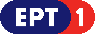 	Πρόγραμμα ΕΡΤ2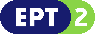 	Πρόγραμμα ΕΡΤ3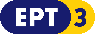 Πρόγραμμα ΕΡΤ Sports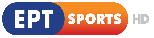 